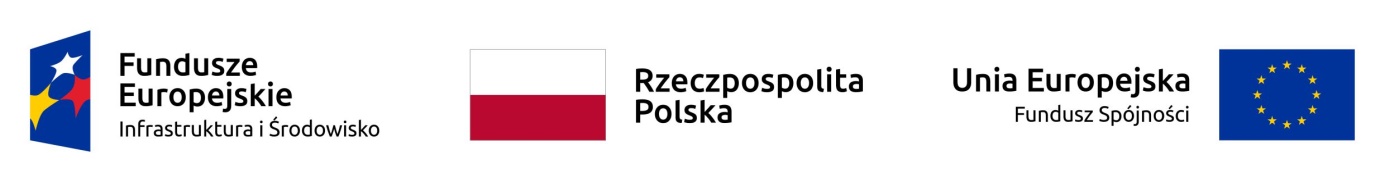 SPECYFIKACJA WARUNKÓW ZAMÓWIENIA (dalej: SWZ) w postępowaniu o udzielenie zamówienia publicznego prowadzonym w trybie przetargu nieograniczonego na podstawie art. 132 ustawy z 11 września 2019 r. – Prawo zamówień publicznych (t. j. Dz.U. 2022 r. poz. 1710 ze zm.) – dalej: ustawa Pzppn. Dostawa fabrycznie nowego samochodu ciężarowego z urządzeniem hakowym i przyczepą do przewozu kontenerów oraz dostawa zestawu 2 szt. kontenerów asenizacyjnych do ZUOK „Orli Staw” z podziałem na częściZnak sprawy: JRP.271.1.5.2022ZWiązek komunalny gmin „czyste miasto, czysta gmina”z siedzibą przy placu św. józefa 5, 62 - 800 kaliszREGON: 250810478, NIP: 6181844896Fadres korespondencyjny: zakład unieszkodliwiania odpadów komunalnych „orli staw”, orli staw 2, 62-834 cekówtel. :+48 62/7635650,
Godziny pracy: 7.30-15.30Adres strony internetowej prowadzonego postępowania: https://platformazakupowa.pl/pn/czystemiasto   Na tej stronie udostępniane będą zmiany i wyjaśnienia treści SWZ oraz inne dokumenty zamówienia bezpośrednio związane z postępowaniem o udzielenie zamówienia.Adres poczty elektronicznej: przetargi@czystemiasto.pl Nazwa zamówienia:Dostawa fabrycznie nowego samochodu ciężarowego z urządzeniem hakowym i przyczepą do przewozu kontenerów oraz dostawa zestawu 2 szt. kontenerów asenizacyjnych do ZUOK 
„Orli Staw” z podziałem na częściWartość zamówienia zawiera się w progach unijnych określonych na podstawie art. 3 ustawy Pzp.Zamówienie to wchodzi w zakres Projektu pt. „Modernizacja ZUOK Orli Staw jako Regionalnego Centrum Recyklingu” współfinansowanego ze środków Unii Europejskiej w ramach Programu Operacyjnego Infrastruktura i Środowisko 2014-2020, II oś priorytetowa, działanie 2.2. Gospodarka odpadami komunalnymi – jako Zadanie nr 9. Numer projektu: POIS.02.02.00-00-0017/17.Grudzień, 2022 rokSpis treści:I – Informacje ogólneWykonawcy/podwykonawcy/podmioty trzecie udostępniające wykonawcy swój potencjałKomunikacja w postępowaniuWizja lokalnaOferty częścioweOferty wariantoweKatalogi elektroniczne Umowa ramowaAukcja elektronicznaZamówienia, o których mowa w art. 214 ust. 1 pkt 8 ustawy PzpRozliczenia w walutach obcychZwrot kosztów udziału w postępowaniuZaliczki na poczet udzielenia zamówieniaPouczenie o środkach ochrony prawnejOchrona danych osobowych zebranych przez zamawiającego w toku postępowania
II – Wymagania stawiane wykonawcy Przedmiot zamówieniaRozwiązania równoważne - wykaz rozwiązań równoważnychWymagania w zakresie zatrudniania przez wykonawcę lub podwykonawcę osób na podstawie stosunku pracyWymagania w zakresie zatrudnienia osób, o których mowa w art. 96 ust. 2 pkt 2 ustawy PzpInformacja o przedmiotowych środkach dowodowychTermin wykonania zamówienia Informacja o warunkach udziału w postępowaniu o udzielenie zamówieniaPodstawy wykluczeniaWykaz dokumentówWymagania dotyczące wadiumSposób przygotowania ofert Opis sposobu obliczenia ceny
III – Informacje o przebiegu postępowaniaSposób porozumiewania się zamawiającego z wykonawcamiSposób oraz termin składania ofert. Termin otwarcia ofertTermin związania ofertąOpis kryteriów oceny ofert wraz z podaniem wag tych kryteriów i sposobu oceny ofertProjektowane postanowienia umowy w sprawie zamówienia publicznego, które zostaną wprowadzone do umowy w sprawie zamówienia publicznegoZabezpieczenie należytego wykonania umowy Informacje o formalnościach, jakie muszą zostać dopełnione po wyborze oferty w celu zawarcia umowy w sprawie zamówienia publicznegoUnieważnienie postępowaniaInformacje ogólneWykonawcy/podwykonawcy/podmioty trzecie udostępniające wykonawcy swój potencjałWykonawcą jest osoba fizyczna, osoba prawna albo jednostka organizacyjna nieposiadająca osobowości prawnej, która oferuje na rynku wykonanie robót budowlanych lub obiektu budowlanego, dostawę produktów lub świadczenie usług lub ubiega się o udzielenie zamówienia, złożyła ofertę lub zawarła umowę w sprawie zamówienia publicznego.Zamawiający nie zastrzega możliwości ubiegania się o udzielenie zamówienia wyłącznie przez wykonawców, o których mowa w art. 94 ustawy Pzp, tj. mających status zakładu pracy chronionej, spółdzielnie socjalne oraz innych wykonawców, których głównym celem lub głównym celem działalności ich wyodrębnionych organizacyjnie jednostek, które będą realizowały zamówienie, jest społeczna i zawodowa integracja osób społecznie marginalizowanych.Zamówienie może zostać udzielone wykonawcy, który:– spełnia warunki udziału w postępowaniu opisane w  II. 7. SWZ, – nie podlega wykluczeniu na podstawie art. 108 ust. 1,  art. 109 ust. 1 pkt 1 i 4 ustawy Pzp,  art. 5k rozporządzenia Rady (UE) nr 833/2014 z dnia 31 lipca 2014 r. dotyczącego środków ograniczających w związku z działaniami Rosji destabilizującymi sytuację na Ukrainie (Dz. Urz. UE nr L 229 z 31.7.2014, str. 1),w brzmieniu nadanym rozporządzeniem Rady (UE) 2022/576 w sprawie zmiany rozporządzenia (UE) nr 833/2014 dotyczącego środków ograniczających w związku z działaniami Rosji destabilizującymi sytuację na Ukrainie (Dz. Urz. UE nr L 111 z 8.4.2022, str. 1) oraz na podstawie art. 7 ust. 1 ustawy z dnia 13 kwietnia 2022 roku o szczególnych rozwiązaniach w zakresie przeciwdziałania wspieraniu agresji na Ukrainę oraz służących ochronie bezpieczeństwa narodowego,– złożył ofertę niepodlegającą odrzuceniu na podstawie art. 226 ust. 1 ustawy Pzp.Wykonawcy mogą ubiegać się wspólnie o udzielenie zamówienia.W takim przypadku:Wykonawcy występujący wspólnie są zobowiązani do ustanowienia pełnomocnika do reprezentowania ich w postępowaniu albo do reprezentowania ich w postępowaniu i zawarcia umowy w sprawie przedmiotowego zamówienia publicznego.Wszelka korespondencja prowadzona będzie przez zamawiającego wyłącznie z pełnomocnikiem. Zamawiający będzie żądał przed zawarciem umowy w sprawie zamówienia publicznego przedłożenia kopii umowy regulującej współpracę tych wykonawców.Potencjał podmiotu udostępniającego zasoby/podmiotu trzeciego W celu potwierdzenia spełnienia warunków udziału w postępowaniu wykonawca może polegać na potencjale podmiotu trzeciego na zasadach opisanych w art. 118–123 ustawy Pzp. Podmiot trzeci, na potencjał którego wykonawca powołuje się w celu wykazania spełnienia warunków udziału w postępowaniu, nie może podlegać wykluczeniu na podstawie art. 108 ust. 1, art. 109 ust. 1 pkt 1 i 4 ustawy Pzp, art. 5k rozporządzenia Rady (UE) nr 833/2014 z dnia 31 lipca 2014 r. dotyczącego środków ograniczających w związku z działaniami Rosji destabilizującymi sytuację na Ukrainie (Dz. Urz. UE nr L 229 z 31.7.2014, str. 1),w brzmieniu nadanym rozporządzeniem Rady (UE) 2022/576 w sprawie zmiany rozporządzenia (UE) nr 833/2014 dotyczącego środków ograniczających w związku z działaniami Rosji destabilizującymi sytuację na Ukrainie (Dz. Urz. UE nr L 111 z 8.4.2022, str. 1) oraz  na podstawie art. 7 ust. 1 ustawy z dnia 13 kwietnia 2022 roku o szczególnych rozwiązaniach w zakresie przeciwdziałania wspieraniu agresji na Ukrainę oraz służących ochronie bezpieczeństwa narodowego.PodwykonawstwoZamawiający nie zastrzega obowiązku osobistego wykonania przez wykonawcę kluczowych zadań, ani nie zastrzega obowiązku osobistego wykonania przez poszczególnych wykonawców wspólnie ubiegających się o udzielenie zamówienia kluczowych zadań.Wykonawca jest zobowiązany wskazać w JEDZ w części II Sekcja D części zamówienia, których wykonanie zamierza powierzyć podwykonawcom i podać firmy podwykonawców, jeśli są już znane.Komunikacja w postępowaniuKomunikacja w postępowaniu o udzielenie zamówienia odbywa się przy użyciu środków 
komunikacji elektronicznej, za pośrednictwem platformy zakupowej pod adresem: https://platformazakupowa.pl/pn/czystemiasto, zwanej dalej także Platformą/Platformą zakupową/systemem. Szczegółowe informacje dotyczące przyjętego w postępowaniu sposobu komunikacji znajdują się w  III. 1) niniejszej SWZ.UWAGA! Przed przystąpieniem do składania oferty wykonawca jest zobowiązany zapoznać się 
z Instrukcją korzystania z Platformy zakupowej.  Instrukcja została zamieszczona na stronie:https://platformazakupowa.pl/strona/45-instrukcje.Wizja lokalnaZamawiający nie przewiduje obowiązku odbycia przez wykonawcę wizji lokalnej oraz sprawdzenia przez wykonawcę dokumentów niezbędnych do realizacji zamówienia dostępnych na miejscu 
u Zamawiającego.Oferty częścioweZamawiający dokonuje podziału zamówienia na części. Opis poszczególnych części znajduje się odpowiednio w Załączniku 1a i 1b do SWZ (opis przedmiotu zamówienia) oraz odpowiednio w Załączniku 2a i 2b do SWZ  (projektowane postanowienia umowy). Ograniczenia w zakresie liczby części zamówienia, na które wykonawca może złożyć ofertę, lub maksymalnej liczby części, na które zamówienie może zostać udzielone temu samemu wykonawcy: wykonawca może złożyć ofertę na dowolnie wybraną część lub wybrane części. Zamówienie w ramach każdej z części może zostać udzielone temu samemu wykonawcy.Oferty wariantoweZamawiający nie dopuszcza możliwości złożenia oferty wariantowej, o której mowa w art. 92 ustawy Pzp, tzn. oferty przewidującej odmienny sposób wykonania zamówienia niż określony w niniejszej SWZ.Katalogi elektroniczne Zamawiający nie dopuszcza i nie wymaga dołączenia katalogów elektronicznych do oferty.Umowa ramowaZamawiający nie przewiduje zawarcia umowy ramowej, o której mowa w art. 311–315 ustawy Pzp.Aukcja elektronicznaZamawiający nie przewiduje przeprowadzenia aukcji elektronicznej, o której mowa w art. 227–238 ustawy Pzp. Zamówienia, o których mowa w art. 214 ust. 1 pkt 8 ustawy PzpZamawiający nie przewiduje udzielania zamówień na podstawie art. 214 ust. 1 pkt 8 ustawy Pzp.Rozliczenia w walutach obcychZamawiający nie przewiduje rozliczenia w walutach obcych.Zwrot kosztów udziału w postępowaniuZamawiający nie przewiduje zwrotu kosztów udziału w postępowaniu. Zaliczki na poczet udzielenia zamówieniaZamawiający nie przewiduje udzielania zaliczek na poczet wykonania zamówienia.Pouczenie o środkach ochrony prawnejWykonawcom, a także innemu podmiotowi, jeżeli ma lub miał interes w uzyskaniu zamówienia oraz poniósł lub może ponieść szkodę w wyniku naruszenia przez zamawiającego przepisów ustawy, przysługują środki ochrony prawnej na zasadach przewidzianych w dziale IX ustawy Pzp (art. 505–590).Ochrona danych osobowych zebranych przez zamawiającego w toku postępowaniaZamawiający oświadcza, że spełnia wymogi określone w rozporządzeniu Parlamentu Europejskiego i Rady (UE) 2016/679 z 27 kwietnia 2016 r. w sprawie ochrony osób fizycznych w związku z przetwarzaniem danych osobowych i w sprawie swobodnego przepływu takich danych oraz uchylenia dyrektywy 95/46/WE (ogólne rozporządzenie o ochronie danych) (Dz. Urz. UE L 119 z 4 maja 2016 r.) – dalej: RODO – tym samym dane osobowe podane przez wykonawcę będą przetwarzane zgodnie z RODO oraz zgodnie z przepisami krajowymi.Dane osobowe wykonawcy przetwarzane będą na podstawie art. 6 ust. 1 lit. c RODO 
w celu związanym z przedmiotowym postępowaniem o udzielenie zamówienia publicznego pn. Dostawa fabrycznie nowego samochodu ciężarowego z urządzeniem hakowym i przyczepą do przewozu kontenerów oraz dostawa zestawu 2 szt. kontenerów asenizacyjnych do ZUOK „Orli Staw” z podziałem na części.Odbiorcami przekazanych przez wykonawcę danych osobowych będą osoby lub podmioty, którym udostępniona zostanie dokumentacja postępowania zgodnie z art. 18 oraz art. 74 ustawy Pzp, a także art. 6 ustawy z 6 września 2001 r. o dostępie do informacji publicznej.Dane osobowe wykonawcy zawarte w protokole postępowania będą przechowywane przez okres 4 lat od dnia zakończenia postępowania o udzielenie zamówienia. Jeżeli czas trwania umowy przekracza 4 lata, okres przechowywania obejmuje cały czas trwania umowy.Klauzula informacyjna, o której mowa w art. 13 ust. 1 i 2 RODO, znajduje się w Załączniku nr 6 do SWZ.Zamawiający nie planuje przetwarzania danych osobowych wykonawcy w celu innym niż cel określony w lit. b powyżej. Jeżeli administrator będzie planował przetwarzać dane osobowe w celu innym niż cel, w którym dane osobowe zostały zebrane (tj. cel określony w lit. b powyżej), przed takim dalszym przetwarzaniem poinformuje on osobę, której dane dotyczą, o tym innym celu oraz udzieli jej wszelkich innych stosownych informacji, o których mowa w art. 13 ust. 2 RODO.Wykonawca jest zobowiązany, w związku z udziałem w przedmiotowym postępowaniu, do wypełnienia wszystkich obowiązków formalnoprawnych wymaganych przez RODO i związanych z udziałem w przedmiotowym postępowaniu o udzielenie zamówienia. Należą do nich obowiązki informacyjne z:art. 13 RODO względem osób fizycznych, których dane osobowe dotyczą i od których dane te wykonawca bezpośrednio pozyskał i przekazał zamawiającemu w treści oferty lub dokumentów składanych na żądanie zamawiającego,art. 14 RODO względem osób fizycznych, których dane wykonawca pozyskał w sposób pośredni, a które to dane wykonawca przekazuje zamawiającemu w treści oferty lub dokumentów składanych na żądanie zamawiającego.W celu zapewnienia, że wykonawca wypełnił ww. obowiązki informacyjne oraz ochrony prawnie uzasadnionych interesów osoby trzeciej, której dane zostały przekazane w związku z udziałem w postępowaniu, wykonawca składa oświadczenie o wypełnieniu przez niego obowiązków informacyjnych przewidzianych w art. 13 lub art. 14 RODO – treść oświadczenia została zawarta odpowiednio w Załączniku nr 3 do SWZ (Formularz Oferty dla części I) oraz Załączniku nr 4 do SWZ (Formularz Oferty dla części II).Zamawiający informuje, że:udostępnia dane osobowe, o których mowa w art. 10 RODO (dane osobowe dotyczące wyroków skazujących i czynów zabronionych), w celu umożliwienia korzystania ze środków ochrony prawnej, o których mowa w dziale IX ustawy Pzp, do upływu terminu na ich wniesienie.Udostępnianie protokołu i załączników do protokołu ma zastosowanie do wszystkich danych osobowych, z wyjątkiem tych, o których mowa w art. 9 ust. 1 RODO (tj. danych osobowych ujawniających pochodzenie rasowe lub etniczne, poglądy polityczne, przekonania religijne lub światopoglądowe, przynależność do związków zawodowych oraz przetwarzania danych genetycznych, danych biometrycznych w celu jednoznacznego zidentyfikowania osoby fizycznej lub danych dotyczących zdrowia, seksualności lub orientacji seksualnej tej osoby), zebranych w toku postępowania o udzielenie zamówienia. W przypadku korzystania przez osobę, której dane osobowe są przetwarzane przez zamawiającego, z uprawnienia, o którym mowa w art. 15 ust. 1–3 RODO (związanych z prawem wykonawcy do uzyskania od administratora potwierdzenia, czy przetwarzane są dane osobowe jego dotyczące, prawem wykonawcy do bycia poinformowanym o odpowiednich zabezpieczeniach, o których mowa w art. 46 RODO, związanych z przekazaniem jego danych osobowych do państwa trzeciego lub organizacji międzynarodowej oraz prawem otrzymania przez wykonawcę od administratora kopii danych osobowych podlegających przetwarzaniu), zamawiający może żądać od osoby występującej z żądaniem wskazania dodatkowych informacji, mających na celu sprecyzowanie nazwy lub daty zakończonego postępowania o udzielenie zamówienia.Skorzystanie przez osobę, której dane osobowe dotyczą, z uprawnienia, o którym mowa w art. 16 RODO (z uprawnienia do sprostowania lub uzupełnienia danych osobowych), nie może naruszać integralności protokołu postępowania oraz jego załączników.W postępowaniu o udzielenie zamówienia zgłoszenie żądania ograniczenia przetwarzania, o którym mowa w art. 18 ust. 1 RODO, nie ogranicza przetwarzania danych osobowych do czasu zakończenia tego postępowania.W przypadku gdy wniesienie żądania dotyczącego prawa, o którym mowa w art. 18 ust. 1 RODO, spowoduje ograniczenie przetwarzania danych osobowych zawartych w protokole postępowania lub załącznikach do tego protokołu, od dnia zakończenia postępowania o udzielenie zamówienia zamawiający nie udostępnia tych danych, chyba że zachodzą przesłanki, o których mowa w art. 18 ust. 2 rozporządzenia 2016/679.Do spraw nieuregulowanych w SWZ mają zastosowanie przepisy ustawy z 11 września 2019 r. – Prawo zamówień publicznych (t. j. Dz.U. z 2022 r. poz. 1710 ze zm.), rozporządzenia Ministra Rozwoju, Pracy i Technologii z dnia 23 grudnia 2020 r. w sprawie podmiotowych środków dowodowych oraz innych dokumentów lub oświadczeń, jakich może żądać zamawiający od wykonawcy (Dz. U. 2020r. poz. 2415), rozporządzenia Prezesa Rady Ministrów z dnia 30 grudnia 2020 r. w sprawie sposobu sporządzania i przekazywania informacji oraz wymagań technicznych dla dokumentów elektronicznych oraz środków komunikacji elektronicznej w postępowaniu o udzielenie zamówienia publicznego lub konkursie (Dz. U. z 2020 r. poz. 2452).Wymagania stawiane wykonawcy Przedmiot zamówieniaPrzedmiotem zamówienia jest dostawa fabrycznie nowego samochodu ciężarowego z urządzeniem hakowym i przyczepą do przewozu kontenerów oraz dostawa zestawu 2 szt. kontenerów asenizacyjnych do Zakładu Unieszkodliwiania Odpadów Komunalnych "Orli Staw”, Orli Staw 2, 62-834 Ceków, z podziałem na części:Część I: dostawa fabrycznie nowego (rok produkcji 2022) samochodu ciężarowego z urządzeniem hakowym i przyczepą do przewozu kontenerów DIN 30722;Część II: dostawa fabrycznie nowego zestawu 2 szt. kontenerów (beczek) asenizacyjnych na ramie DIN 30 722.Wspólny Słownik Zamówień: Kod główny:34000000-7 - Sprzęt transportowy i produkty pomocnicze dla transportuKody dodatkowe dla części I:34144500-3 - Pojazdy do transportu odpadów i ścieków34144510-6 - Pojazdy do transportu odpadówKod dodatkowy dla części II:34144520-9 - Cysterny do gromadzenia ściekówOpis przedmiotu zamówienia, opis wymagań zamawiającego w zakresie realizacji i odbioru określają dla każdej części:Opis przedmiotu zamówienia  – odpowiednio Załącznik nr 1a i 1b do SWZ,Projektowane postanowienia umowy – odpowiednio Załącznik nr 2a i 2b do SWZ.Wszystkie wymagania określone w dokumentach zamówienia stanowią wymagania minimalne, a ich spełnienie jest obligatoryjne. Niespełnienie wymagań minimalnych będzie skutkować odrzuceniem oferty jako niezgodnej z warunkami zamówienia na podstawie art. 226 ust. 1 pkt 5 ustawy Pzp.Gwarancja jakości i rękojmiaGwarancja jakości fabrycznie nowego samochodu ciężarowego z urządzeniem hakowym i przyczepą do przewozu kontenerów oraz gwarancja jakości zestawu 2 szt. kontenerów asenizacyjnych stanowi kryterium oceny ofert i opisana została w pkt III.4. SWZ.Wymagany okres rękojmi za wady na wykonany przedmiot umowy wynosi 24 miesiące od dnia podpisania przez obie strony umowy Protokołu zdawczo-odbiorczego.Rozwiązania równoważne w odniesieniu do części I, części II - Wykaz rozwiązań równoważnych – jeżeli dotyczyWszędzie tam, gdzie przedmiot zamówienia jest opisany przez odniesienie do norm, ocen technicznych, specyfikacji technicznych i systemów referencji technicznych zamawiający dopuszcza zastosowanie rozwiązań równoważnych w stosunku do opisanych w SWZ, a odniesieniu takiemu towarzyszą wyrazy „lub równoważne”.Wszędzie tam, gdzie przedmiot zamówienia jest opisany ze wskazaniem znaków towarowych, nazw własnych, patentów lub pochodzenia źródła lub szczególnego procesu przyjmuje się, że wskazaniom takim towarzyszą wyrazy „lub równoważny”.Wszystkie zaproponowane przez wykonawcę równoważne rozwiązania muszą posiadać parametry techniczne i funkcjonalne nie gorsze od określonych w SWZ, posiadać stosowne dopuszczenia i atesty.Wykonawca, który powołuje się na rozwiązania równoważne, jest zobowiązany wykazać, że oferowane przez niego rozwiązania spełniają wymagania określone przez zamawiającego. W takim przypadku, wykonawca składa wraz z ofertą Wykaz rozwiązań równoważnych w szczególności wraz z ich opisem, normami,  oświadczeniem dotyczącym zgodności zaproponowanych rozwiązań równoważnych z wymaganiami/cechami/kryteriami określonymi w opisie przedmiotu zamówienia oraz z zestawieniem wszystkich zaproponowanych elementów równoważnych, by wykazać ich równoważność w stosunku do elementów opisanych w SWZ. Wymagania w zakresie zatrudniania przez wykonawcę lub podwykonawcę osób na podstawie stosunku pracy.Nie dotyczy.Wymagania w zakresie zatrudnienia osób, o których mowa w art. 96 ust. 2 pkt 2 ustawy PzpNie dotyczy.Informacja o przedmiotowych środkach dowodowychZamawiający żąda, by wykonawca złożył wraz z ofertą następujące przedmiotowe środki dowodowe: Wykaz rozwiązań równoważnych, o którym stanowi  II.2. SWZ – jeżeli dotyczy.Wykaz parametrów technicznych oferowanego fabrycznie nowego samochodu ciężarowego  z urządzeniem hakowym i przyczepą do przewozu kontenerów (Załącznik nr 3.2 do Formularza Oferty dla części I - obligatoryjny) – dotyczy części I;Wykaz parametrów technicznych oferowanego zestawu 2 szt. Kontenerów (beczek) asenizacyjnych na ramie DIN 30722 (Załącznik nr 4.2 do Formularza Oferty dla części II – obligatoryjny) – dotyczy części II.Jeżeli wykonawca nie złoży ww. Wykazów, o których mowa w niniejszym punkcie SWZ lub złożone Wykazy będą niekompletne zamawiający wezwie do ich złożenia lub uzupełnienia w wyznaczonym terminie określonym przez zamawiającego, chyba że oferta będzie podlegać odrzuceniu albo będą zachodzić przesłanki unieważnienia postępowania.Termin wykonania zamówienia Zamawiający wymaga, aby zamówienie zostało wykonane w terminie:do 160 dni od dnia zawarcia umowy – dotyczy części I;do 90 dni od dnia zawarcia umowy – dotyczy części II.Informacja o warunkach udziału w postępowaniu o udzielenie zamówieniaNa podstawie art. 112 ustawy Pzp zamawiający określa warunek udziału w postępowaniu dotyczący zdolności technicznej lub zawodowej.Dla części IZamawiający uzna, że wykonawca spełnia warunek w zakresie zdolności technicznej lub zawodowej, jeżeli: wykonawca wykaże, że w okresie ostatnich 3 lat przed upływem terminu składania ofert, 
a jeżeli okres prowadzenia działalności jest krótszy – w tym okresie, wykonał należycie co najmniej 
3 dostawy o wartości nie mniejszej niż 500 000 zł brutto każda, gdzie w zakres każdej z nich wchodził fabrycznie nowy samochód ciężarowy z urządzeniem hakowym i przyczepa do przewozu kontenerów na ramie Din 30722. Dla części IIZamawiający uzna, że wykonawca spełnia warunek w zakresie zdolności technicznej lub zawodowej, jeżeli: wykonawca wykaże, że w okresie ostatnich 3 lat przed upływem terminu składania ofert, 
a jeżeli okres prowadzenia działalności jest krótszy – w tym okresie, wykonał należycie co najmniej 
2 dostawy o wartości nie mniejszej niż 50 000 zł brutto każda, gdzie w zakres każdej z nich wchodziła beczka asenizacyjna na ramie Din 30722 o pojemności minimum 10 m³. Zamawiający uzna za wystarczające wskazanie w Wykazie, o który  m mowa w pkt. II.9.2)1.1)a) SWZ tylko takich dostaw, które potwierdzą spełnianie warunku postawionego przez zamawiającego.Wykonawca może w celu potwierdzenia spełniania warunków udziału w postępowaniu, 
w stosownych sytuacjach oraz w odniesieniu do konkretnego zamówienia, lub jego części, polegać na zdolnościach technicznych lub zawodowych lub sytuacji finansowej lub ekonomicznej podmiotów udostępniających zasoby, niezależnie od charakteru prawnego łączących go z nim stosunków prawnych.Podstawy wykluczenia – dotyczą każdej z częściZamawiający wykluczy z postępowania wykonawców, wobec których zachodzą następujące podstawy wykluczenia:Na podstawie art. 108 ust. 1 ustawy Pzp z postępowania o udzielenie zamówienia wyklucza się wykonawcę:będącego osobą fizyczną, którego prawomocnie skazano za przestępstwo: udziału w zorganizowanej grupie przestępczej albo związku mającym na celu popełnienie przestępstwa lub przestępstwa skarbowego, o którym mowa w art. 258 Kodeksu karnego,handlu ludźmi, o którym mowa w art. 189a Kodeksu karnego,o którym mowa w art. 228–230a, art. 250a Kodeksu karnego, w art. 46–48 ustawy z dnia 25 czerwca 2010 r. o sporcie (Dz. U. z 2020 r. poz. 1133 oraz z 2021 r. poz. 2054 i 2142) lub w art. 54 ust. 1–4 ustawy z dnia 12 maja 2011 r. o refundacji leków, środków spożywczych specjalnego przeznaczenia żywieniowego oraz wyrobów medycznych (Dz. U. z 2022 r. poz. 463, 583 i 974),finansowania przestępstwa o charakterze terrorystycznym, o którym mowa w art. 165a Kodeksu karnego, lub przestępstwo udaremniania lub utrudniania stwierdzenia przestępnego pochodzenia pieniędzy lub ukrywania ich pochodzenia, o którym mowa w art. 299 Kodeksu karnego, o charakterze terrorystycznym, o którym mowa w art. 115 § 20 Kodeksu karnego, lub mające na celu popełnienie tego przestępstwa, p powierzenia wykonywania pracy małoletniemu cudzoziemcowi, o którym mowa w art. 9 ust. 2 ustawy z dnia 15 czerwca 2012 r. o skutkach powierzania wykonywania pracy cudzoziemcom przebywającym wbrew przepisom na terytorium Rzeczypospolitej Polskiej (Dz. U. z 2021 r. poz. 1745), przeciwko obrotowi gospodarczemu, o których mowa w art. 296–307 Kodeksu karnego, przestępstwo oszustwa, o którym mowa w art. 286 Kodeksu karnego, przestępstwo przeciwko wiarygodności dokumentów, o których mowa w art. 270–277d Kodeksu karnego, lub przestępstwo skarbowe, o którym mowa w art. 9 ust. 1 i 3 lub art. 10 ustawy z dnia 15 czerwca 2012 r. o skutkach powierzania wykonywania pracy cudzoziemcom przebywającym wbrew przepisom na terytorium Rzeczypospolitej Polskiej – lub za odpowiedni czyn zabroniony określony w przepisach prawa obcego;jeżeli urzędującego członka jego organu zarządzającego lub nadzorczego, wspólnika spółki w spółce jawnej lub partnerskiej albo komplementariusza w spółce komandytowej lub komandytowo-akcyjnej lub prokurenta prawomocnie skazano za przestępstwo, o którym mowa w pkt 1;wobec którego wydano prawomocny wyrok sądu lub ostateczną decyzję administracyjną o zaleganiu z uiszczeniem podatków, opłat lub składek na ubezpieczenie społeczne lub zdrowotne, chyba że wykonawca odpowiednio przed upływem terminu do składania wniosków o dopuszczenie do udziału w postępowaniu albo przed upływem terminu składania ofert dokonał płatności należnych podatków, opłat lub składek na ubezpieczenie społeczne lub zdrowotne wraz z odsetkami lub grzywnami lub zawarł wiążące porozumienie w sprawie spłaty tych należności;wobec którego prawomocnie orzeczono zakaz ubiegania się o zamówienia publiczne;jeżeli zamawiający może stwierdzić, na podstawie wiarygodnych przesłanek, że wykonawca zawarł z innymi wykonawcami porozumienie mające na celu zakłócenie konkurencji, w szczególności jeżeli należąc do tej samej grupy kapitałowej w rozumieniu ustawy z dnia 16 lutego 2007 r. o ochronie konkurencji i konsumentów, złożyli odrębne oferty, oferty częściowe lub wnioski o dopuszczenie do udziału w postępowaniu, chyba że wykażą, że przygotowali te oferty lub wnioski niezależnie od siebie;jeżeli, w przypadkach, o których mowa w art. 85 ust. 1, doszło do zakłócenia konkurencji wynikającego z wcześniejszego zaangażowania tego wykonawcy lub podmiotu, który należy z wykonawcą do tej samej grupy kapitałowej w rozumieniu ustawy z dnia 16 lutego 2007 r. o ochronie konkurencji i konsumentów, chyba że spowodowane tym zakłócenie konkurencji może być wyeliminowane w inny sposób niż przez wykluczenie wykonawcy z udziału w postępowaniu o udzielenie zamówienia.Zamawiający wykluczy również wykonawcę z postępowania na podstawie:art. 109 ust. 1 pkt 1 ustawy Pzp, tj. wykonawcę  który naruszył obowiązki dotyczące płatności podatków, opłat lub składek na ubezpieczenia społeczne lub zdrowotne, z wyjątkiem przypadku, o którym mowa w art. 108 ust. 1 pkt 3, chyba że wykonawca odpowiednio przed upływem terminu do składania wniosków o dopuszczenie do udziału w postępowaniu albo przed upływem terminu składania ofert dokonał płatności należnych podatków, opłat lub składek na ubezpieczenia społeczne lub zdrowotne wraz z odsetkami lub grzywnami lub zawarł wiążące porozumienie w sprawie spłaty tych należności, orazart. 109 ust. 1 pkt 4 ustawy Pzp, tj. wykonawcę,  w stosunku  do którego otwarto likwidację, ogłoszono upadłość, którego aktywami zarządza likwidator lub sąd, zawarł układ z wierzycielami, którego działalność gospodarcza jest zawieszona albo znajduje się on w innej tego rodzaju sytuacji wynikającej z podobnej procedury przewidzianej w przepisach miejsca wszczęcia tej procedury.Na podstawie art. 7 ust. 1 pkt 1-3 ustawy z dnia 13 kwietnia 2022 r. o szczególnych rozwiązaniach w zakresie przeciwdziałania wspieraniu agresji na Ukrainę oraz służących ochronie bezpieczeństwa narodowego z postępowania o udzielenie zamówienia wyklucza się:wykonawcę oraz uczestnika konkursu wymienionego w wykazach określonych w rozporządzeniu 765/2006 i rozporządzeniu 269/2014 albo wpisanego na listę na podstawie decyzji w sprawie wpisu na listę rozstrzygającej o zastosowaniu środka, o którym mowa w art. 1 pkt 3 ww. ustawy;wykonawcę oraz uczestnika konkursu, którego beneficjentem rzeczywistym w rozumieniu ustawy z dnia 1 marca 2018 r. o przeciwdziałaniu praniu pieniędzy oraz finansowaniu terroryzmu (Dz. U. z 2022 r. poz. 593 i 655) jest osoba wymieniona w wykazach określonych w rozporządzeniu 765/2006 i rozporządzeniu 269/2014 albo wpisana na listę lub będąca takim beneficjentem rzeczywistym od dnia 24 lutego 2022 r., o ile została wpisana na listę na podstawie decyzji w sprawie wpisu na listę rozstrzygającej o zastosowaniu środka, o którym mowa w art. 1 pkt 3 ww. ustawy;wykonawcę oraz uczestnika konkursu, którego jednostką dominującą w rozumieniu art. 3 ust. 1 pkt 37 ustawy z dnia 29 września 1994 r. o rachunkowości (Dz. U. z 2021 r. poz. 217, 2105 i 2106), jest podmiot wymieniony w wykazach określonych w rozporządzeniu 765/2006 i rozporządzeniu 269/2014 albo wpisany na listę lub będący taką jednostką dominującą od dnia 24 lutego 2022 r., o ile został wpisany na listę na podstawie decyzji w sprawie wpisu na listę rozstrzygającej o zastosowaniu środka, o którym mowa w art. 1 pkt 3 ww. ustawy.Wykluczenie następuje na okres trwania okoliczności określonych w art. 7 ust. 1. ustawy o której mowa w pkt. 3 powyżej.W przypadku wykonawcy lub uczestnika konkursu wykluczonego na podstawie art. 7 ust. 1  ustawy o której mowa w pkt . 3 powyżej, zamawiający odrzuca wniosek o dopuszczenie do udziału w postępowaniu o udzielnie zamówienia publicznego lub ofertę takiego wykonawcy lub uczestnika konkursu, nie zaprasza go do złożenia oferty wstępnej, oferty podlegającej negocjacjom, oferty dodatkowej, oferty lub oferty ostatecznej, nie zaprasza go do negocjacji lub dialogu, a także nie prowadzi z takim wykonawcą negocjacji lub dialogu, odrzuca wniosek o dopuszczenie do udziału w konkursie, nie zaprasza do złożenia pracy konkursowej lub nie przeprowadza oceny pracy konkursowej, odpowiednio do trybu stosowanego do udzielenia zamówienia publicznego oraz etapu prowadzonego postępowania o udzielenie zamówienia publicznego.Osoba lub podmiot podlegające wykluczeniu na podstawie art. 7 ust. 1  ustawy o której mowa w pkt. 3 powyżej , które w okresie tego wykluczenia ubiegają się o udzielenie zamówienia publicznego lub dopuszczenie do udziału w konkursie lub biorą udział w postępowaniu o udzielenie zamówienia publicznego lub w konkursie, podlegają karze pieniężnej.Karę pieniężną, o której mowa w art. 7 ust. 6 ustawy o której mowa w pkt. 3 powyżej, nakłada Prezes Urzędu Zamówień Publicznych, w drodze decyzji, w wysokości do 20 000 000 zł.Wykonawca nie może podlegać wykluczeniu na podstawie art. 5 k rozporządzenia 833/2014 w brzmieniu nadanym rozporządzeniem 2022/576, który ma zastosowanie w niniejszym postępowaniu.  Zgodnie z treścią art. 5k ust. 1 rozporządzenia 833/2014 w brzmieniu nadanym rozporządzeniem 2022/576 zakazuje się udzielania lub dalszego wykonywania wszelkich zamówień publicznych lub koncesji objętych zakresem dyrektyw w sprawie zamówień publicznych, a także zakresem art. 10 ust. 1, 3, ust. 6 lit. a)–e), ust. 8, 9 i 10, art. 11, 12, 13 i 14 dyrektywy 2014/23/UE, art. 7 i 8, art. 10 lit. b)–f) i lit. h)–j) dyrektywy 2014/24/UE, art. 18, art. 21 lit. b)–e) i lit. g)–i), art. 29 i 30 dyrektywy 2014/25/UE oraz art. 13 lit. a)–d), lit. f)–h) i lit. j) dyrektywy 2009/81/WE na rzecz lub z udziałem:obywateli rosyjskich lub osób fizycznych lub prawnych, podmiotów lub organów z siedzibą w Rosji;osób prawnych, podmiotów lub organów, do których prawa własności bezpośrednio lub pośrednio w ponad 50 % należą do podmiotu, o którym mowa w pkt. 4.1); lubosób fizycznych lub prawnych, podmiotów lub organów działających w imieniu lub pod kierunkiem podmiotu, o którym mowa w pkt. 4.1) lub 4.2)), w tym podwykonawców, dostawców lub podmiotów, na których zdolności polega się w rozumieniu dyrektyw w sprawie zamówień publicznych, w przypadku gdy przypada na nich ponad 10 % wartości zamówienia.W przypadku wspólnego ubiegania się wykonawców o udzielenie zamówienia zamawiający bada, czy nie zachodzą, ww., podstawy wykluczenia wobec każdego z tych wykonawców.W sytuacji, gdy wykonawca polega na zasobach innych podmiotów na zasadach określonych w art. 118 ustawy Pzp, podmiot trzeci nie może podlegać wykluczeniu w zakresie wskazanym dla wykonawcy powyżej.Wykaz dokumentówDOKUMENTY SKŁADANE RAZEM Z OFERTĄOfertę należy złożyć, pod rygorem nieważności w formie elektronicznej tj. w postaci elektronicznej opatrzonej kwalifikowanym podpisem elektronicznym.Przez ofertę należy rozumieć:w ramach części I: wypełniony Formularz Oferty, którego wzór stanowi załącznik nr 3 do SWZ oraz Oświadczenie wykonawcy dotyczące spełnienia wymaganych parametrów, którego wzór stanowi Załącznik nr 3.1 do Formularza Oferty - merytoryczna treść oferty;w ramach części II: wypełniony Formularz Oferty, którego wzór stanowi załącznik nr 4 do SWZ oraz Oświadczenie wykonawcy dotyczące spełnienia wymaganych parametrów, którego wzór stanowi Załącznik nr 4.1 do Formularza Oferty - merytoryczna treść oferty.Wykonawca wraz z ofertą zobowiązany jest złożyć  oświadczenie o niepodleganiu wykluczeniu 
w zakresie wskazanym w pkt. II.8. SWZ oraz spełnianiu warunków udziału w postępowaniu w zakresie wskazanym w pkt.  II. 7. SWZ.  Wykonawca składa oświadczenie na formularzu JEDZ.  JEDZ stanowi dowód potwierdzający brak podstaw wykluczenia oraz spełnianie warunków udziału w postępowaniu, na dzień składania ofert oraz stanowi dowód tymczasowo zastępujący wymagane przez zamawiającego podmiotowe środki dowodowe, wskazane w pkt. II 9.2) SWZ. Oświadczenie to wykonawca jest zobowiązany złożyć na formularzu jednolitego europejskiego dokumentu zamówienia (JEDZ), sporządzonym zgodnie ze wzorem standardowego formularza określonego w rozporządzeniu wykonawczym Komisji (UE) 2016/7 z dnia 5 stycznia 2016 roku ustanawiającym standardowy formularz JEDZ (DZ. Urz. UE L 3 z 06.01.2016, str. 16).  Wykonawca składa JEDZ, pod rygorem nieważności w postaci dokumentu elektronicznego podpisanego kwalifikowanym podpisem elektronicznym przez osobę upoważnioną do reprezentowania wykonawcy zgodnie z formą reprezentacji określoną w dokumencie rejestrowym właściwym dla formy organizacyjnej lub innym dokumencie.JEDZ sporządza odrębnie:wykonawca/każdy spośród wykonawców wspólnie ubiegających się o udzielenie zamówienia. 
W takim przypadku JEDZ potwierdza brak podstaw wykluczenia wykonawcy oraz spełnianie warunków udziału w postępowaniu w zakresie, w jakim każdy z wykonawców wykazuje spełnianie warunków udziału w postępowaniu;podmiot trzeci, na którego potencjał powołuje się wykonawca celem potwierdzenia spełnienia warunków udziału w postępowaniu. W takim przypadku JEDZ potwierdza brak podstaw wykluczenia podmiotu oraz spełnianie warunków udziału w postępowaniu w zakresie, w jakim podmiot udostępnia swoje zasoby wykonawcy.Wykonawca sporządzi oświadczenie JEDZ:przy wykorzystaniu narzędzia dostępnego poprzez stronę internetową https://espd.uzp.gov.pl/ lub za pośrednictwem innych dostępnych narzędzi lub oprogramowania, które umożliwiają wypełnienie JEDZ i utworzenie dokumentu elektronicznego.Instrukcja wypełniania formularza JEDZ znajduje się na stronie internetowej Urzędu Zamówień Publicznych pod adresem: https://www.uzp.gov.pl/__data/assets/pdf_file/0022/54904/Jednolity-Europejski-Dokument-Zamowienia-instrukcja-2022.04.29.pdf Wykonawca zobowiązany jest do wypełnienia JEDZ w takim zakresie, aby zamawiający był w stanie zweryfikować czy nie podlega on wykluczeniu i spełnia warunki udziału w postępowaniu określone w SWZ.Plik JEDZ powinien być wypełniony w języku polskim w sposób czytelny i jednoznaczny co do zawartych w nim treści oświadczeń. Zamawiający wskazuje, iż w zakresie Części IV JEDZ pn. „Kryteria kwalifikacji” wykonawca może ograniczyć się do wypełnienia tylko sekcji α i nie musi wypełniać żadnej z pozostałych sekcji Części IV, czyli sekcji A-D.Samooczyszczenie – w okolicznościach określonych w art. 108 ust. 1 pkt 1, 2, 5 oraz  art. 109 ust. 1 pkt 4 ustawy Pzp wykonawca nie podlega wykluczeniu, jeżeli udowodni zamawiającemu, że spełnił łącznie następujące przesłanki:naprawił lub zobowiązał się do naprawienia szkody wyrządzonej przestępstwem, wykroczeniem lub swoim nieprawidłowym postępowaniem, w tym poprzez zadośćuczynienie pieniężne;wyczerpująco wyjaśnił fakty i okoliczności związane z przestępstwem, wykroczeniem lub swoim nieprawidłowym postępowaniem oraz spowodowanymi przez nie szkodami, aktywnie współpracując odpowiednio z właściwymi organami, w tym organami ścigania, lub zamawiającym;podjął konkretne środki techniczne, organizacyjne i kadrowe, odpowiednie dla zapobiegania dalszym przestępstwom, wykroczeniom lub nieprawidłowemu postępowaniu, 
w szczególności:zerwał wszelkie powiązania z osobami lub podmiotami odpowiedzialnymi za nieprawidłowe postępowanie wykonawcy,zreorganizował personel,wdrożył system sprawozdawczości i kontroli,utworzył struktury audytu wewnętrznego do monitorowania przestrzegania przepisów, wewnętrznych regulacji lub standardów,wprowadził wewnętrzne regulacje dotyczące odpowiedzialności i odszkodowań za nieprzestrzeganie przepisów, wewnętrznych regulacji lub standardów.Zamawiający ocenia, czy podjęte przez wykonawcę czynności są wystarczające do wykazania jego rzetelności, uwzględniając wagę i szczególne okoliczności czynu wykonawcy, a jeżeli uzna, że nie są wystarczające, wyklucza wykonawcę.Wykonawca, który zamierza powierzyć wykonanie części zamówienia podwykonawcom, na etapie postępowania o udzielenie zamówienia publicznego jest zobowiązany wypełnić część II sekcja D JEDZ, w tym, jeśli jest to wiadome, podać nazwy firm podwykonawców.Do oferty wykonawca załącza również:dokumenty potwierdzające umocowanie do reprezentowania wykonawcy/pełnomocnictwo – jeżeli dotyczy:odpis lub informację z Krajowego Rejestru Sądowego, Centralnej Ewidencji i Informacji 
o Działalności Gospodarczej lub innego właściwego rejestru w celu potwierdzenia, że osoba działająca w imieniu wykonawcy jest umocowana do jego reprezentowania.  Wykonawca nie jest zobowiązany do złożenia tych dokumentów, jeżeli zamawiający może je uzyskać za pomocą bezpłatnych i ogólnodostępnych baz danych, o ile wykonawca wskazał dane umożliwiające dostęp do tych dokumentów. Jeżeli w imieniu wykonawcy działa osoba której umocowanie do jego reprezentowania nie wynika z ww. dokumentów do oferty wykonawca załącza również pełnomocnictwo lub inny dokument potwierdzający umocowanie do reprezentowania wykonawcy.W przypadku wykonawców ubiegających się wspólnie o udzielenie zamówienia, wykonawcy zobowiązani są do ustanowienia pełnomocnika. Jeżeli w imieniu wykonawców wspólnie ubiegających się o udzielenie zamówienia działa osoba, której umocowanie do ich reprezentowania nie wynika z dokumentów rejestrowych, wspólnie ubiegający się o udzielenie zamówienia winni dołączyć do oferty pełnomocnictwo lub inny dokument potwierdzający umocowanie tej osoby do ich reprezentowania w przedmiotowym postępowaniu.Pełnomocnictwo lub inny dokument potwierdzający umocowanie do reprezentowania 
w przedmiotowym postępowaniu powinny zawierać w szczególności wskazanie:postępowania o zamówienie publiczne, którego dotyczy,wszystkich wykonawców ubiegających się wspólnie o udzielenie zamówienia wymienionych z nazwy z określeniem adresu siedziby,ustanowionego pełnomocnika oraz zakresu jego umocowania.Jeżeli w imieniu podmiotu trzeciego działa osoba, której umocowanie do jego reprezentowania nie wynika z dokumentów rejestrowych wykonawca winien dołączyć do oferty pełnomocnictwo lub inny dokument potwierdzający umocowanie tej osoby do reprezentowania podmiotu trzeciego. Wymagana forma dla pełnomocnictwa:Pełnomocnictwo przekazuje się w formie elektronicznej tj. postaci elektronicznej opatrzonej kwalifikowanym podpisem elektronicznym.W przypadku, gdy pełnomocnictwo zostało sporządzone jako dokument w postaci papierowej 
i opatrzone własnoręcznym podpisem, przekazuje się cyfrowe odwzorowanie tego dokumentu opatrzone kwalifikowanym podpisem elektronicznym, poświadczające zgodność cyfrowego odwzorowania z dokumentem w postaci papierowej. Przez cyfrowe odwzorowanie, rozumieć należy dokument elektroniczny będący kopią elektroniczną treści zapisanej w postaci papierowej, umożliwiający zapoznanie się z tą treścią i jej zrozumienie, bez konieczności bezpośredniego dostępu do oryginału.Poświadczenia zgodności cyfrowego odwzorowania z dokumentem w postaci papierowej dokonuje mocodawca lub notariusz.Wymagana forma dla dokumentów potwierdzających umocowanie do reprezentowania, wystawionych przez upoważnione podmioty inne niż wykonawca, wykonawcy wspólnie ubiegający się o udzielenie zamówienia lub podmiot trzeci: W przypadku gdy dokumenty potwierdzające umocowanie do reprezentowania odpowiednio wykonawcy, wykonawców wspólnie ubiegających się o udzielenie zamówienia publicznego lub podmiotu trzeciego zostały wystawione przez upoważnione podmioty inne niż wykonawca, wykonawcy wspólnie ubiegający się o udzielenie zamówienia lub podmiot trzeci , jako dokument elektroniczny, przekazuje się ten dokument.W przypadku gdy dokumenty potwierdzające umocowanie do reprezentowania odpowiednio wykonawcy, wykonawców wspólnie ubiegających się o udzielenie zamówienia publicznego lub podmiotu trzeciego zostały wystawione przez upoważnione podmioty, inne niż wykonawca, wykonawcy wspólnie ubiegający się o udzielenie zamówienia lub podmiot trzeci, jako dokument w postaci papierowej, przekazuje się cyfrowe odwzorowanie tego dokumentu opatrzone kwalifikowanym podpisem elektronicznym, poświadczające zgodność cyfrowego odwzorowania 
z dokumentem w postaci papierowej. Poświadczenia zgodności cyfrowego odwzorowania 
z dokumentem w postaci papierowej dokonuje odpowiednio wykonawca, wykonawcy wspólnie ubiegający się o udzielenie zamówienia publicznego, podmiot trzeci  lub notariusz.Przedmiotowe środki dowodowe:Wykaz rozwiązań równoważnych - jeżeli dotyczy,Wykaz parametrów technicznych oferowanego fabrycznie nowego samochodu ciężarowego  z urządzeniem hakowym i przyczepą do przewozu kontenerów (Załącznik nr 3.2 do Formularza Oferty dla części I - obligatoryjny) – dotyczy części I;Wykaz parametrów technicznych oferowanego zestawu 2 szt. Kontenerów (beczek) asenizacyjnych na ramie DIN 30722 (Załącznik nr 4.2 do Formularza Oferty dla części II – obligatoryjny) – dotyczy części II.Wymagana forma:Wykazy przekazuje się w formie elektronicznej tj. w postaci elektronicznej opatrzonej kwalifikowanym podpisem elektronicznym. W przypadku gdy ww. Wykazy zostały sporządzone jako dokumenty w postaci papierowej 
i opatrzone własnoręcznym podpisem, przekazuje się cyfrowe odwzorowanie tego dokumentu opatrzone kwalifikowanym podpisem elektronicznym, poświadczającym zgodność cyfrowego odwzorowania z dokumentem w postaci papierowej.Poświadczenia zgodności cyfrowego odwzorowania z dokumentem w postaci papierowej, dokonuje odpowiednio wykonawca lub wykonawca wspólnie ubiegający się o udzielenie zamówienia lub notariusz.Zobowiązanie podmiotu trzeciego – jeżeli dotyczyZobowiązanie podmiotu udostępniającego zasoby lub inny podmiotowy środek dowodowy potwierdza, że stosunek łączący wykonawcę z podmiotami udostępniającymi zasoby gwarantuje rzeczywisty dostęp do tych zasobów oraz określa w szczególności:zakres dostępnych wykonawcy zasobów podmiotu udostępniającego zasoby;sposób i okres udostępnienia wykonawcy i wykorzystania przez niego zasobów podmiotu udostępniającego te zasoby przy wykonywaniu zamówienia.Wymagana forma:Zobowiązanie musi być złożone w formie elektronicznej tj. w postaci elektronicznej opatrzonej kwalifikowanym podpisem elektronicznym.W przypadku gdy zobowiązanie zostało sporządzone jako dokument w postaci papierowej 
i opatrzone własnoręcznym podpisem, przekazuje się cyfrowe odwzorowanie tego dokumentu opatrzone kwalifikowanym podpisem elektronicznym, poświadczającym zgodność cyfrowego odwzorowania z dokumentem w postaci papierowej. Poświadczenia zgodności cyfrowego odwzorowania z dokumentem w postaci papierowej, dokonuje odpowiednio wykonawca lub wykonawca wspólnie ubiegający się o udzielenie zamówienia lub notariusz.WadiumWymagana forma:Wadium wnoszone w formie poręczeń lub gwarancji musi być złożone jako oryginał gwarancji lub poręczenia w postaci elektronicznej.Zamawiający zaleca załączenie do oferty dokumentu potwierdzającego wniesienie wadium w pieniądzu na rachunek bankowy zamawiającego. Czynność ta skróci czas badania ofert.Zastrzeżenie tajemnicy przedsiębiorstwa (jeżeli dotyczy) – w sytuacji, gdy oferta lub inne dokumenty składane w toku postępowania będą zawierały tajemnicę przedsiębiorstwa, wykonawca, wraz z przekazaniem takich informacji, zastrzega, że nie mogą być one udostępniane, oraz wykazuje, że zastrzeżone informacje stanowią tajemnicę przedsiębiorstwa w rozumieniu przepisów ustawy z 16 kwietnia 1993 r. o zwalczaniu nieuczciwej konkurencji.Wymagana forma:Dokument musi być złożony w formie elektronicznej tj. w postaci elektronicznej opatrzonej kwalifikowanym podpisem elektronicznym osoby upoważnionej do reprezentowania wykonawców zgodnie z formą reprezentacji określoną w dokumencie rejestrowym właściwym dla formy organizacyjnej lub innym dokumencie.Oświadczenia dotyczące przesłanek wykluczenia z art. 5k rozporządzenia 833/2014 oraz art. 7 ust. 1 ustawy o szczególnych rozwiązaniach w zakresie przeciwdziałania wspieraniu agresji na Ukrainę oraz służących ochronie bezpieczeństwa narodowego, których wzór stanowi Załącznik nr 7 do SWZ, a w przypadku gdy wykonawca polega na potencjale podmiotu udostępniającego zasoby –  również Oświadczenie, którego wzór stanowi Załącznik nr 8 do SWZ.Wymagana forma dla Oświadczeń składanych przez wykonawcę/wykonawcę wspólnie ubiegającego się o udzielenie zamówienia/podmiot udostępniający zasoby:Oświadczenia muszą być złożone, pod rygorem nieważności, w formie elektronicznej, tj. w postaci elektronicznej opatrzonej kwalifikowanym podpisem elektronicznym.W przypadku gdy Oświadczenia zostały sporządzone jako dokument w postaci papierowej 
i opatrzone własnoręcznym podpisem, przekazuje się cyfrowe odwzorowanie tego dokumentu opatrzone kwalifikowanym podpisem elektronicznym, poświadczającym zgodność cyfrowego odwzorowania z dokumentem w postaci papierowej. Poświadczenia zgodności cyfrowego odwzorowania z dokumentem w postaci papierowej, dokonuje odpowiednio wykonawca lub wykonawca wspólnie ubiegający się o udzielenie zamówienia lub notariusz.DOKUMENTY SKŁADANE NA WEZWANIE – DOTYCZY KAŻDEJ Z CZĘŚCIZgodnie z art. 126 ust. 1 ustawy Pzp zamawiający przed wyborem najkorzystniejszej oferty dla każdej z części, wezwie wykonawcę, którego oferta została najwyżej oceniona, do złożenia w wyznaczonym terminie, nie krótszym niż 10 dni, aktualnych na dzień złożenia, następujących podmiotowych środków dowodowych:na potwierdzenie spełniania warunków udziału w postępowaniu: wykazu dostaw wykonanych, odpowiednio dla każdej części, w okresie ostatnich 3 lat, a jeżeli okres prowadzenia działalności jest krótszy - w tym okresie, wraz 
z podaniem ich wartości, przedmiotu, dat wykonania i podmiotów, na rzecz których dostawy zostały wykonane, oraz załączeniem dowodów określających, czy te dostawy zostały wykonane należycie, przy czym dowodami, o których mowa, są referencje bądź inne dokumenty sporządzone przez podmiot, na rzecz którego dostawy zostały wykonane, a jeżeli wykonawca z przyczyn niezależnych od niego nie jest w stanie uzyskać tych dokumentów - oświadczenie wykonawcy;Wzór ww. Wykazu stanowi Załącznik nr 5 do SWZ. Jeżeli wykonawca powołuje się na doświadczenie w realizacji dostaw wykonanych wspólnie z innymi wykonawcami zobowiązany będzie przedłożyć Wykaz, który dotyczy dostaw, w których wykonaniu wykonawca ten bezpośrednio uczestniczył. W przypadku, gdy wartość dostawy wyrażona jest w innej walucie niż w złotych polskich, zamawiający dokona przeliczenia wartości wykonanego zamówienia w innej walucie na złote polskie – na podstawie średniego kuru złotego w stosunku do walut obcych określonego w Tabeli Kursów Narodowego Banku Polskiego, obowiązującego na dzień publikacji ogłoszenia o przedmiotowym zamówieniu w Dzienniku Urzędowym Unii Europejskiej.Wykaz dostaw wraz z dowodami przekazuje się w formie elektronicznej tj. w postaci elektronicznej opatrzonej kwalifikowanym podpisem elektronicznym.   W przypadku gdy ww. Wykaz i dowody zostały sporządzone w postaci papierowej i opatrzone własnoręcznym podpisem, przekazuje się cyfrowe odwzorowanie tego dokumentu opatrzone kwalifikowanym podpisem elektronicznym, poświadczającym zgodność cyfrowego odwzorowania z dokumentem w postaci papierowej.Poświadczenia zgodności cyfrowego odwzorowania z dokumentem w postaci papierowej, dokonuje odpowiednio wykonawca lub wykonawca wspólnie ubiegający się o udzielenie zamówienia lub notariusz.na potwierdzenie braku podstaw wykluczenia:informacji z Krajowego Rejestru Karnego w zakresie art. 108 ust. 1 pkt 1, 2, 4 ustawy Pzp, sporządzonej nie wcześniej niż 6 miesięcy przed jej złożeniem,Oświadczenie wykonawcy/ wykonawców wspólnie ubiegających się o udzielnie zamówienia / podmiotu udostępniającego zasoby o aktualności informacji w zakresie podstaw wykluczenia wskazanych przez zamawiającego (wzór stanowi Załącznik nr 9 do SWZ) zawierające:- oświadczenie o aktualności informacji zawartych w Oświadczeniu, o którym mowa w pkt. II.9.1)3. SWZ, w zakresie podstaw wykluczenia z postępowania wskazanych przez zamawiającego, o których mowa w:art. 108 ust. 1 pkt 3 ustawy Pzp,art. 108 ust. 1 pkt 4 ustawy Pzp, dotyczących orzeczenia zakazu ubiegania się 
o zamówienie publiczne tytułem środka zapobiegawczego,art. 108 ust. 1 pkt 5 ustawy Pzp, dotyczących zawarcia z innymi wykonawcami porozumienia mającego na celu zakłócenie konkurencji,art. 108 ust. 1 pkt 6 ustawy Pzp,art. 109 ust. 1 pkt 1 ustawy Pzp, odnośnie do naruszenia obowiązków dotyczących płatności podatków i opłat lokalnych, o których mowa w ustawie z dnia 12 stycznia 1991 r. o podatkach i opłatach lokalnych (Dz.U. z 2019 r. poz. 1170) oraz - oświadczenie o aktualności informacji zawartych w Oświadczeniach, o których mowa w pkt. II.9.1)12.f) SWZ, w zakresie podstaw wykluczenia z postępowania wskazanych przez zamawiającego o których mowa w art. 5k rozporządzenia 833/2014 oraz art. 7 ust. 1 ustawy o szczególnych rozwiązaniach w zakresie przeciwdziałania wspieraniu agresji na Ukrainę oraz służących ochronie bezpieczeństwa narodowego. Oświadczenia wykonawcy, w zakresie art. 108 ust. 1 pkt 5 ustawy Pzp, o braku przynależności do tej samej grupy kapitałowej w rozumieniu ustawy z dnia 16 lutego 2007 r. o ochronie konkurencji i konsumentów (Dz.U. z 2020 r. poz. 1076 i 1086), z innym wykonawcą, który złożył odrębną ofertę,  albo oświadczenia o przynależności do tej samej grupy kapitałowej wraz 
z dokumentami lub informacjami potwierdzającymi przygotowanie oferty, oferty częściowej niezależnie od innego wykonawcy należącego do tej samej grupy kapitałowej,zaświadczenia właściwego naczelnika urzędu skarbowego potwierdzającego, że wykonawca nie zalega z opłacaniem podatków i opłat, w zakresie art. 109 ust. 1 pkt 1 ustawy Pzp, wystawionego nie wcześniej niż 3 miesiące przed jego złożeniem, a w przypadku zalegania z opłacaniem podatków lub opłat wraz z zaświadczeniem zamawiający żąda złożenia dokumentów potwierdzających, że przed upływem terminu składania ofert wykonawca dokonał płatności należnych podatków lub opłat wraz z odsetkami lub grzywnami lub zawarł wiążące porozumienie w sprawie spłat tych należności,zaświadczenia albo innego dokumentu właściwej terenowej jednostki organizacyjnej Zakładu Ubezpieczeń Społecznych lub właściwego oddziału regionalnego lub właściwej placówki terenowej Kasy Rolniczego Ubezpieczenia Społecznego potwierdzającego, że wykonawca nie zalega z opłacaniem składek na ubezpieczenia społeczne i zdrowotne, w zakresie art. 109 ust. 1 pkt 1 ustawy Pzp, wystawionego nie wcześniej niż 3 miesiące przed jego złożeniem, a w przypadku zalegania z opłacaniem składek na ubezpieczenia społeczne lub zdrowotne wraz z zaświadczeniem albo innym dokumentem zamawiający żąda złożenia dokumentów potwierdzających, że przed upływem terminu składania ofert wykonawca dokonał płatności należnych składek na ubezpieczenia społeczne lub zdrowotne wraz z odsetkami lub grzywnami lub zawarł wiążące porozumienie w sprawie spłat tych należności,odpisu lub informacji z Krajowego Rejestru Sądowego lub z Centralnej Ewidencji i Informacji o Działalności Gospodarczej, w zakresie art. 109 ust. 1 pkt 4 ustawy Pzp, sporządzonych nie wcześniej niż 3 miesiące przed jej złożeniem, jeżeli odrębne przepisy wymagają wpisu do rejestru lub ewidencji.Jeżeli wykonawca ma siedzibę lub miejsce zamieszkania poza granicami Rzeczypospolitej Polskiej, zamiast: informacji z Krajowego Rejestru Karnego, o której mowa w pkt. II.9.2)1.2)a) SWZ - składa informację z odpowiedniego rejestru, takiego jak rejestr sądowy, albo, w przypadku braku takiego rejestru, inny równoważny dokument wydany przez właściwy organ sądowy lub administracyjny kraju, w którym wykonawca ma siedzibę lub miejsce zamieszkania, w zakresie, o którym mowa w pkt. II.9.2)1.2)a) SWZ. Dokument ten powinien być wystawiony nie wcześniej niż 6 miesięcy przed jego złożeniem,zaświadczenia, o którym mowa w pkt. II.9.2)1.2)d) SWZ zaświadczenia albo innego dokumentu potwierdzającego, że wykonawca nie zalega z opłacaniem składek na ubezpieczenia społeczne lub zdrowotne, o których mowa w pkt. II.9.2)1.2)e) SWZ  lub odpisu albo informacji z Krajowego Rejestru Sądowego lub z Centralnej Ewidencji i Informacji o Działalności Gospodarczej, o których mowa w pkt.  II.9.2)1.2)f) SWZ  - składa dokument lub dokumenty wystawione w kraju, w którym wykonawca ma siedzibę lub miejsce zamieszkania, potwierdzające odpowiednio, że:a) nie naruszył obowiązków dotyczących płatności podatków, opłat lub składek na ubezpieczenie społeczne lub zdrowotne – wystawione nie wcześniej niż 3 miesiące przed jego złożeniem,b) nie otwarto jego likwidacji, nie ogłoszono upadłości, jego aktywami nie zarządza likwidator lub sąd, nie zawarł układu z wierzycielami, jego działalność gospodarcza nie jest zawieszona ani nie znajduje się on w innej tego rodzaju sytuacji wynikającej 
z podobnej procedury przewidzianej w przepisach miejsca wszczęcia tej procedury - wystawione nie wcześniej niż 3 miesiące przed jego złożeniem.Jeżeli w kraju, w którym wykonawca ma siedzibę lub miejsce zamieszkania, nie wydaje się  dokumentów, o których mowa w pkt. II.9.2)2. SWZ  lub gdy dokumenty te nie odnoszą się do wszystkich przypadków, o których mowa w art. 108 ust. 1 pkt 1, 2 i 4, art. 109 ust. 1 pkt 1 ustawy Pzp, zastępuje się je odpowiednio w całości lub w części dokumentem zawierającym odpowiednio oświadczenie wykonawcy, ze wskazaniem osoby albo osób uprawnionych do jego reprezentacji, lub oświadczenie osoby, której dokument miał dotyczyć, złożone pod przysięgą, lub, jeżeli w kraju, w którym wykonawca ma siedzibę lub miejsce zamieszkania nie ma przepisów o oświadczeniu pod przysięgą, złożone przed organem sądowym lub administracyjnym, notariuszem, organem samorządu zawodowego lub gospodarczego, właściwym ze względu na siedzibę lub miejsce zamieszkania wykonawcy. Dokument ten powinien być wystawiony odpowiednio nie wcześniej niż 6 i 3 miesiące przed jego złożeniem.Do podmiotów udostępniających zasoby na zasadach art. 118 ustawy Pzp, mających siedzibę lub miejsce zamieszkania poza terytorium Rzeczypospolitej Polskiej, postanowienia pkt. II.9.2)2.-3. SWZ stosuje się odpowiednio. W przypadku wykonawców wspólnie ubiegających się o udzielenie zamówienia podmiotowe środki dowodowe, wymienione w pkt.  II.9.2)1.2) SWZ (tj. na potwierdzenie braku podstaw wykluczenia) składa każdy z wykonawców występujących wspólnie. W celu wykazania spełniania warunków udziału w postępowaniu, o których mowa w pkt. II.7. SWZ, wystarczające jest, aby co najmniej jeden z wykonawców wspólnie ubiegających się o udzielenie zamówienia wykazał spełnienie tego warunku.W przypadku podmiotów udostępniających zasoby na zasadach art. 118 ustawy Pzp, wykonawca składa na wezwanie zamawiającego podmiotowe środki dowodowe, wymienione w pkt. II.9.2)1.2) lit. a-b, d-f SWZ (tj. na potwierdzenie braku podstaw wykluczenia), w odniesieniu do każdego z tych podmiotów oraz podmiotowe środki dowodowe wymienione w pkt. II.9.2)1.1)a) w zakresie w jakim podmioty te wykazują spełnienie warunków udziału w postępowaniu.Zamawiający nie wezwie wykonawcy do złożenia podmiotowych środków dowodowych, jeżeli:może je uzyskać za pomocą bezpłatnych i ogólnodostępnych baz danych, w szczególności rejestrów publicznych w rozumieniu ustawy z 17.2.2005 r. o informatyzacji działalności podmiotów realizujących zadania publiczne, o ile wykonawca wskazał w jednolitym dokumencie, dane umożliwiające dostęp do tych środków;podmiotowym środkiem dowodowym jest oświadczenie, którego treść odpowiada zakresowi oświadczenia, o którym mowa w art. 125 ust. 1 ustawy Pzp.Wykonawca nie jest zobowiązany do złożenia podmiotowych środków dowodowych, które zamawiający posiada, jeżeli wykonawca wskaże te środki oraz potwierdzi ich prawidłowość 
i aktualność.Jeżeli zachodzą uzasadnione podstawy do uznania, że złożone uprzednio podmiotowe środki dowodowe nie są już aktualne, zamawiający może w każdym czasie wezwać wykonawcę lub wykonawców do złożenia wszystkich lub niektórych podmiotowych środków dowodowych, aktualnych na dzień ich złożenia.Podmiotowe środki dowodowe, przedmiotowe środki dowodowe oraz inne dokumenty lub oświadczenia należy przekazać zamawiającemu przy użyciu środków komunikacji elektronicznej dopuszczonych w SWZ, w zakresie i sposób określony w przepisach rozporządzenia wydanego na podstawie art. 70 ustawy Pzp. W przypadku gdy podmiotowe środki dowodowe, przedmiotowe środki dowodowe, inne dokumenty lub dokumenty potwierdzające umocowanie do reprezentowania odpowiednio wykonawcy, wykonawców wspólnie ubiegających się o udzielenie zamówienia publicznego lub podmiotu udostępniającego zasoby zostały wystawione przez upoważnione podmioty inne niż wykonawca, wykonawca wspólnie ubiegający się o udzielenie zamówienia lub podmiot udostępniający zasoby jako dokument elektroniczny, przekazuje się ten dokument. Podmiotowe środki dowodowe, przedmiotowe środki dowodowe, oraz zobowiązanie podmiotu udostępniającego zasoby niewystawione przez upoważnione podmioty, oraz pełnomocnictwo przekazuje się w formie elektronicznej tj. w postaci elektronicznej opatrzonej kwalifikowanym podpisem elektronicznym. W przypadku gdy podmiotowe środki dowodowe, przedmiotowe środki dowodowe, inne dokumenty lub dokumenty potwierdzające umocowanie do reprezentowania odpowiednio wykonawcy, wykonawców wspólnie ubiegających się o udzielenie zamówienia, podmiotu udostępniającego zasoby, zostały wystawione przez upoważnione podmioty jako dokument w postaci papierowej, przekazuje się cyfrowe odwzorowanie tego dokumentu opatrzone kwalifikowanym podpisem elektronicznym, poświadczające zgodność cyfrowego odwzorowania z dokumentem w postaci papierowej. W przypadku gdy podmiotowe środki dowodowe, przedmiotowe środki dowodowe oraz zobowiązanie podmiotu udostępniającego zasoby niewystawione przez upoważnione podmioty lub pełnomocnictwo, zostały sporządzone jako dokument w postaci papierowej i opatrzone własnoręcznym podpisem, przekazuje się cyfrowe odwzorowanie tego dokumentu opatrzone kwalifikowanym podpisem elektronicznym, poświadczającym zgodność cyfrowego odwzorowania z dokumentem w postaci papierowej.Przez cyfrowe odwzorowanie, o którym mowa powyżej, należy rozumieć dokument elektroniczny będący kopią elektroniczną treści zapisanej w postaci papierowej, umożliwiający zapoznanie się z tą treścią i jej zrozumienie, bez konieczności bezpośredniego dostępu do oryginału. Poświadczenia zgodności cyfrowego odwzorowania z dokumentem w postaci papierowej, o którym mowa w pkt II.9.2)13. SWZ, w zakresie odpowiednich oświadczeń lub dokumentów dokonują osoby wskazane w § 6 ust. 3 oraz § 7 ust. 3 rozporządzenia Prezesa Rady Ministrów z dnia 30 grudnia 2020 r. w sprawie sposobu sporządzania i przekazywania informacji oraz wymagań technicznych dla dokumentów elektronicznych oraz środków komunikacji elektronicznej w postępowaniu o udzielenie zamówienia publicznego lub konkursie (Dz. U. z 2020 r. poz. 2452).Poświadczenia zgodności cyfrowego odwzorowania z dokumentem w postaci papierowej, o którym mowa w pkt II.9.2)13. SWZ powyżej, może dokonać również notariusz. Podmiotowe środki dowodowe, przedmiotowe środki dowodowe oraz inne dokumenty lub oświadczenia sporządzone w języku obcym przekazuje się wraz z tłumaczeniem na język polski. W przypadku przekazywania w postępowaniu dokumentu elektronicznego w formacie poddającym dane kompresji, opatrzenie pliku zawierającego skompresowane dokumenty, kwalifikowanym podpisem elektronicznym, jest równoznaczne z opatrzeniem wszystkich dokumentów zawartych w tym pliku odpowiednio kwalifikowanym podpisem elektronicznym.Podmiotowe środki dowodowe, przedmiotowe środki dowodowe, oraz wszelkie inne dokumenty i oświadczenia, należy przekazać wyłącznie za pośrednictwem Platformy: https://platformazakupowa.pl/pn/czystemiasto.Wykonawca składa podmiotowe środki dowodowe aktualne na dzień ich złożenia.Wymagania dotyczące wadiumWykonawca przystępujący do postępowania jest zobowiązany, przed upływem terminu składania ofert, wnieść wadium w kwocie: dla części I: 15 000,00 zł (słownie: piętnaście tysięcy złotych 00/100);dla części II: 3 000,00 zł (słownie: trzy tysiące złotych 00/100).Wadium musi obejmować pełen okres związania ofertą.Wadium może być wniesione w jednej lub kilku następujących formach wskazanych w art. 97 ust. 7 ustawy Pzp tj.:pieniądzu – wymaganą kwotę należy wpłacić przelewem na rachunek bankowy numer: 
86 1020 2212 0000 5302 0280 7360. Zamawiający zaleca, aby w tytule przelewu wykonawca wpisał: „Wadium dla części ……., nr sprawy JRP.271.1.5.2022”. Wadium musi wpłynąć na wskazany rachunek bankowy zamawiającego najpóźniej przed upływem terminu składania ofert (decyduje data wpływu na rachunek bankowy zamawiającego);gwarancjach bankowych;gwarancjach ubezpieczeniowych;poręczeniach udzielanych przez podmioty, o których mowa w art. 6b ust. 5 pkt 2 ustawy z 9 listopada 2000 r. o utworzeniu Polskiej Agencji Rozwoju Przedsiębiorczości.Wadium wnoszone w poręczeniach lub gwarancjach należy załączyć do oferty w oryginale 
w postaci dokumentu elektronicznego podpisanego kwalifikowanym podpisem elektronicznym przez wystawcę dokumentu. W przypadku wnoszenia przez wykonawcę wadium w formie gwarancji/poręczenia, gwarancja/poręczenie powinny być sporządzone zgodnie z obowiązującym prawem i zawierać następujące elementy:nazwę dającego zlecenie (wykonawcy), beneficjenta gwarancji (zamawiającego), gwaranta/poręczyciela oraz wskazanie ich siedzib. Beneficjentem wskazanym w gwarancji lub poręczeniu musi być  Związek Komunalny Gmin „Czyste Miasto, Czysta Gmina”, Pl. Św. Józefa 5, 62-800 Kalisz,określenie wierzytelności, która ma być zabezpieczona gwarancją/poręczeniem,kwotę gwarancji/poręczenia,termin ważności gwarancji/poręczenia,zobowiązanie gwaranta, do zapłacenia kwoty gwarancji/poręczenia bezwarunkowo, na pierwsze pisemne żądanie zamawiającego, w sytuacjach określonych w art. 98 ust. 6 ustawy Pzp.W przypadku gdy wykonawca nie wniósł wadium, lub wniósł je w sposób nieprawidłowy, lub nie utrzymywał wadium nieprzerwanie do upływu terminu związania ofertą bądź złożył wniosek 
o zwrot wadium w przypadku, o którym mowa w art. 98 ust. 2 pkt 3 ustawy Pzp, zamawiający odrzuci ofertę na podstawie art. 226 ust. 1 pkt 14 ustawy Pzp.Zamawiający dokona zwrotu wadium na zasadach określonych w art. 98 ust. 1–5 ustawy Pzp.Zamawiający zatrzymuje wadium wraz z odsetkami na podstawie art. 98 ust. 6 ustawy Pzp.Sposób przygotowania ofertOferta wraz z załącznikami musi zostać sporządzona w języku polskim. Ofertę należy sporządzić na Formularzu Oferty lub według takiego samego schematu, stanowiącego Załącznik nr 3 do SWZ. Ofertę należy złożyć, pod rygorem nieważności, w formie elektronicznej tj.  w postaci elektronicznej opatrzonej kwalifikowanym podpisem elektronicznym.  Podpisy kwalifikowane wykorzystywane przez wykonawców do podpisywania wszelkich plików muszą spełniać wymagania „Rozporządzenia Parlamentu Europejskiego i Rady w sprawie identyfikacji elektronicznej i usług zaufania w odniesieniu do transakcji elektronicznych na rynku wewnętrznym (eIDAS) (UE) nr 910/2014 - od 1 lipca 2016 roku”. W przypadku wykorzystania formatu podpisu XAdES zewnętrzny, zamawiający wymaga dołączenia odpowiedniej ilości plików tj. podpisywanych plików z danymi oraz plików podpisu 
w formacie XAdES.Wykonawca, za pośrednictwem - https://platformazakupowa.pl/pn/czystemiasto, może przed upływem terminu do składania ofert zmienić lub wycofać ofertę. Sposób dokonywania zmiany lub wycofania oferty zamieszczono w instrukcji zamieszczonej na stronie internetowej pod adresem: https://platformazakupowa.pl/strona/45-instrukcje.Każdy z wykonawców może złożyć tylko jedną ofertę. Złożenie większej liczby ofert lub oferty zawierającej propozycje wariantowe spowoduje, że oferta podlegać będzie odrzuceniu.Podmiotowe środki dowodowe, przedmiotowe środki dowodowe oraz inne dokumenty i oświadczenia sporządzone w języku obcym przekazuje się wraz z ich tłumaczeniem na język polski.Maksymalny rozmiar jednego pliku przesyłanego za pośrednictwem dedykowanych formularzy do: złożenia, zmiany, wycofania oferty wynosi 150 MB natomiast przy komunikacji wielkość pliku to maksymalnie 500 MB.Opis sposobu obliczenia cenyWykonawca określa cenę realizacji przedmiotu zamówienia dla każdej części poprzez wskazanie ceny brutto oferty w Formularzu Oferty, sporządzonego wg Załącznika nr 3 do SWZ (dotyczy części I) oraz sporządzonego wg Załącznika nr 4 do SWZ (dotyczy części II).Rozliczenia będą prowadzone w złotych polskich z dokładnością do dwóch miejsc po przecinku.Jeżeli oferta będzie zawierała ceny jednostkowe wyrażone jako wielkości matematyczne znajdujące się na trzecim i kolejnym miejscu zamawiający zastosuje zasadę matematyczną, zgodnie z którą trzecia cyfra po przecinku od 5 w górę powoduje zaokrąglenie drugiej cyfry po przecinku w górę o 1. Jeżeli trzecia cyfra po przecinku jest mniejsza niż 5, to druga cyfra po przecinku nie ulega zmianie.Wykonawca zobowiązany jest zastosować stawkę VAT zgodnie z obowiązującymi przepisami ustawy z 11 marca 2004 r. o  podatku od towarów i usług.Cenę brutto oferty należy obliczyć, uwzględniając całość wynagrodzenia wykonawcy za prawidłowe wykonanie umowy. Wykonawca jest zobowiązany skalkulować cenę na podstawie wszelkich wymogów związanych z realizacją zamówienia.Cena brutto oferty musi obejmować wszystkie koszty związane z realizacją przedmiotu zamówienia, wszystkie inne koszty oraz ewentualne upusty i rabaty a także wszystkie potencjalne ryzyka ekonomiczne, jakie mogą wystąpić przy realizacji przedmiotu umowy, wynikające z okoliczności, których nie można było przewidzieć w chwili zawierania umowy. Wykonawcy ponoszą wszelkie koszty związane z przygotowaniem i złożeniem oferty.Zgodnie z art. 225 ustawy Pzp jeżeli została złożona oferta, której wybór prowadziłby do powstania u zamawiającego obowiązku podatkowego zgodnie z ustawą z 11 marca 2004 r. 
o podatku od towarów i usług, dla celów zastosowania kryterium ceny zamawiający dolicza do przedstawionej w tej ofercie ceny kwotę podatku od towarów i usług, którą miałby obowiązek rozliczyć. W takiej sytuacji wykonawca ma obowiązek:1) poinformowania zamawiającego, że wybór jego oferty będzie prowadził do powstania 
u zamawiającego obowiązku podatkowego;2) wskazania nazwy (rodzaju) towaru lub usługi, których dostawa lub świadczenie będą prowadziły do powstania obowiązku podatkowego;3) wskazania wartości towaru lub usługi objętego obowiązkiem podatkowym zamawiającego, bez kwoty podatku;4) wskazania stawki podatku od towarów i usług, która zgodnie z wiedzą wykonawcy, będzie miała zastosowanie.Informację w powyższym zakresie wykonawca składa w ofercie. Brak złożenia ww. informacji będzie postrzegany jako brak powstania obowiązku podatkowego u zamawiającego.Informacje o przebiegu postępowaniaSposób porozumiewania się zamawiającego z wykonawcamiKomunikacja między zamawiającym a wykonawcami, w niniejszym postępowaniu w tym składanie ofert, wymiana informacji oraz przekazywanie dokumentów lub oświadczeń między zamawiającym a wykonawcą odbywa się przy użyciu środków komunikacji elektronicznej tj. za pośrednictwem Platformy pod adresem https://platformazakupowa.pl/pn/czystemiasto.Informacje o wymaganiach technicznych i organizacyjnych sporządzania, wysyłania i odbierania korespondencji elektronicznej:Za datę przekazania (wpływu) oświadczeń, wniosków, zawiadomień oraz informacji przyjmuje się datę ich przesłania za pośrednictwem platformy zakupowej  poprzez kliknięcie przycisku  „Wyślij wiadomość do zamawiającego” po których pojawi się komunikat, że wiadomość została wysłana do zamawiającego.Zamawiający będzie przekazywał wykonawcom informacje za pośrednictwem platformy zakupowej. Informacje dotyczące w szczególności odpowiedzi na pytania, zmiany specyfikacji, zmiany terminu składania i otwarcia ofert zamawiający będzie zamieszczał na platformie zakupowej w sekcji „Komunikaty”. Korespondencja, której zgodnie 
z obowiązującymi przepisami adresatem jest konkretny wykonawca, będzie przekazywana za pośrednictwem platformy zakupowej do konkretnego wykonawcy.Wykonawca jako podmiot profesjonalny ma obowiązek sprawdzania komunikatów 
i wiadomości bezpośrednio na platformie zakupowej przesłanych przez zamawiającego, gdyż system powiadomień może ulec awarii lub powiadomienie może trafić do folderu SPAM.Osobą uprawnioną do kontaktu z wykonawcami w sprawach proceduralnych jest:  Daria Pietrzak, nr tel. 62/7635670 lub kom. +48 661 012 214. W sytuacjach awaryjnych, np. w przypadku awarii Platformy zakupowej, zamawiający dopuszcza również możliwość komunikowania się z wykonawcami za pośrednictwem poczty elektronicznej: przetargi@czystemiasto.pl - z tym zastrzeżeniem, iż oferta, w tym wszelkie oświadczenia i dokumenty składane 
w ramach niniejszego postępowania mogą zostać przekazane wyłącznie za pomocą Platformy zakupowej.Zamawiający, zgodnie z rozporządzeniem Prezesa Rady Ministrów z dnia 30 grudnia 2020 r. w sprawie sposobu sporządzania i przekazywania informacji oraz wymagań technicznych dla dokumentów elektronicznych oraz środków komunikacji elektronicznej w postępowaniu o udzielenie zamówienia publicznego lub konkursie (Dz. U. z 2020 r. poz. 2452), określa niezbędne wymagania sprzętowo - aplikacyjne umożliwiające pracę na platformie zakupowej tj.:stały dostęp do sieci Internet o gwarantowanej przepustowości nie mniejszej niż 512 kb/s,komputer klasy PC lub MAC o następującej konfiguracji: pamięć min. 2 GB Ram, procesor Intel IV 2 GHZ lub jego nowsza wersja, jeden z systemów operacyjnych - MS Windows 7, Mac Os x 10 4, Linux, lub ich nowsze wersje,zainstalowana dowolna przeglądarka internetowa, w przypadku Internet Explorer minimalnie wersja 10 0.,włączona obsługa JavaScript,zainstalowany program Adobe Acrobat Reader lub inny obsługujący format plików .pdf,Szyfrowanie na platformazakupowa.pl odbywa się za pomocą protokołu TLS 1.3.Oznaczenie czasu odbioru danych przez platformę zakupową stanowi datę oraz dokładny czas (hh:mm:ss) generowany wg czasu lokalnego serwera synchronizowanego z zegarem Głównego Urzędu Miar.Przyjmuje się, że wykonawca, przystępując do niniejszego postępowania o udzielenie zamówienia publicznego:akceptuje warunki korzystania z platformazakupowa.pl określone w Regulaminie zamieszczonym na stronie internetowej https://platformazakupowa.pl/strona/1-regulamin oraz uznaje go za wiążący,zapoznał i stosuje się do Instrukcji składania ofert/wniosków dostępnej pod linkiem . https://platformazakupowa.pl/strona/45-instrukcje.Zamawiający nie ponosi odpowiedzialności za złożenie oferty w sposób niezgodny 
z Instrukcją korzystania z Platformy zakupowej, w szczególności za sytuację, gdy zamawiający zapozna się z treścią oferty przed upływem terminu składania ofert (np. złożenie oferty w zakładce „Wyślij wiadomość do zamawiającego”). Taka oferta zostanie uznana przez zamawiającego za ofertę handlową i nie będzie brana pod uwagę 
w przedmiotowym postępowaniu, ponieważ nie został spełniony obowiązek narzucony 
w art. 221 ustawy Pzp.ZALECENIAFormaty plików wykorzystywanych przez wykonawców powinny być zgodne z “OBWIESZCZENIEM PREZESA RADY MINISTRÓW z 9 listopada 2017 r. w sprawie ogłoszenia jednolitego tekstu rozporządzenia Rady Ministrów w sprawie Krajowych Ram Interoperacyjności, minimalnych wymagań dla rejestrów publicznych i wymiany informacji w postaci elektronicznej oraz minimalnych wymagań dla systemów teleinformatycznych”.Zamawiający rekomenduje wykorzystanie formatów: .pdf .doc .xls .jpg (.jpeg) ze szczególnym wskazaniem na .pdfW celu ewentualnej kompresji danych zamawiający rekomenduje wykorzystanie jednego z formatów:.zip .7ZWśród formatów powszechnych w rozporządzeniu nie występują: .rar .gif .bmp .numbers .pages. Dokumenty złożone w takich plikach zostaną uznane za złożone nieskutecznie.Ze względu na niskie ryzyko naruszenia integralności pliku oraz łatwiejszą weryfikację podpisu, zamawiający zaleca, w miarę możliwości, przekonwertowanie plików składających się na ofertę na format .pdf  i opatrzenie ich podpisem kwalifikowanym PAdES. Pliki w innych formatach niż .pdf zaleca się opatrzyć zewnętrznym podpisem XAdES. Wykonawca powinien pamiętać, aby plik z podpisem przekazywać łącznie z dokumentem podpisywanym.Zamawiający zaleca, aby Wykonawca z odpowiednim wyprzedzeniem przetestował możliwość prawidłowego wykorzystania wybranej metody podpisania plików oferty.Zamawiający zaleca, aby osobą składającą ofertę (wykonującą czynność przesłania oferty) była osoba podana w Formularzu oferty, jako osoba do kontaktów.Ofertę należy przygotować z należytą starannością dla podmiotu ubiegającego się o udzielenie zamówienia publicznego i zachowaniem odpowiedniego odstępu czasu do zakończenia przyjmowania ofert. Sugerujemy złożenie oferty na 24 godziny przed terminem składania ofert.Podczas podpisywania plików zaleca się stosowanie algorytmu skrótu SHA2 zamiast SHA1.  Zamawiający rekomenduje wykorzystanie podpisu z kwalifikowanym znacznikiem czasu.Zamawiający zaleca, aby nie wprowadzać jakichkolwiek zmian w plikach po podpisaniu ich podpisem kwalifikowanym. Może to skutkować naruszeniem integralności plików co równoważne będzie z koniecznością odrzucenia oferty w postępowaniu.Sposób oraz termin składania ofert. Termin otwarcia ofertOfertę wraz z wymaganymi dokumentami lub oświadczeniami należy złożyć za pośrednictwem Platformy zakupowej pod adresem: https://platformazakupowa.pl/pn/czystemiasto w terminie do dnia 17 stycznia 2023 roku do godz. 12:00.Po wypełnieniu „Formularza składania oferty” i dołączenia  do Platformy oferty i składanych z nią załączników należy kliknąć przycisk „Przejdź do podsumowania”.Za datę złożenia oferty przyjmuje się datę jej przekazania w systemie (Platformie) w drugim kroku procesu składania oferty, poprzez kliknięcie przycisku “Złóż ofertę” i wyświetlenie się komunikatu, że oferta została zaszyfrowana i złożona.Szczegółowa instrukcja dla wykonawców dotycząca złożenia, zmiany i wycofania oferty znajduje się na stronie internetowej pod adresem:  https://platformazakupowa.pl/strona/45-instrukcje.Otwarcie ofert nastąpi niezwłocznie po upływie terminu składania ofert tj. w dniu 17 stycznia 2023 roku o godz. 12:15.W przypadku awarii tego systemu, która powoduje brak możliwości otwarcia ofert w terminie określonym przez zamawiającego, otwarcie ofert nastąpi niezwłocznie po usunięciu awarii.Zamawiający poinformuje o zmianie terminu otwarcia ofert na stronie internetowej prowadzonego postępowania.Zamawiający, najpóźniej przed otwarciem ofert, udostępnia na stronie internetowej prowadzonego postępowania informację o kwocie, jaką zamierza przeznaczyć na sfinansowanie zamówienia.Zamawiający, niezwłocznie po otwarciu ofert, udostępnia na stronie internetowej prowadzonego postępowania informacje o:nazwach albo imionach i nazwiskach oraz siedzibach lub miejscach prowadzonej działalności gospodarczej albo miejscach zamieszkania wykonawców, których oferty zostały otwarte;cenach  zawartych w ofertach.Informacja zostanie opublikowana na stronie postępowania na w sekcji ,,Komunikaty”.Zgodnie z ustawą Pzp zamawiający nie ma obowiązku przeprowadzania jawnej sesji otwarcia ofert z udziałem wykonawców lub transmitowania sesji otwarcia za pośrednictwem elektronicznych narzędzi do przekazu wideo on-line, a ma jedynie takie uprawnienie.Termin związania ofertąWykonawca pozostaje związany ofertą do dnia 16 kwietnia 2023 roku.Bieg terminu związania ofertą rozpoczyna się wraz z upływem terminu składania ofert.Opis kryteriów oceny ofert wraz z podaniem wag tych kryteriów i sposobu oceny ofertDOTYCZY CZĘŚCI IPrzy wyborze najkorzystniejszej oferty w ramach części I zamawiający będzie kierował się następującymi kryteriami i odpowiadającymi im znaczeniami oraz w następujący sposób będzie oceniał spełnienie kryteriów (maksymalna ilość punktów jaką może otrzymać oferta - 100 punktów, 1 pkt = 1%): Ocenie ofert podlegają wyłącznie oferty, które na etapie badania ofert zostały uznane za niepodlegające odrzuceniu.Sposób oceny ofert w poszczególnych kryteriach:Kryterium nr 1 - Cena brutto ofertyW powyższym kryterium oceniana będzie cena brutto oferty podana przez wykonawcę w „Formularzu Oferty” (Załączniku nr 3 do SWZ). Maksymalną ilość punktów tj. 60 otrzyma wykonawca, który zaproponuje najniższą cenę. Ilość punktów w tym kryterium wyliczona będzie zgodnie 
z poniższym wzorem:Kryterium nr 2 – Okres gwarancji jakości fabrycznie nowego samochodu ciężarowego z urządzeniem hakowym i przyczepą do przewozu kontenerówW powyższym kryterium oceniany będzie okres gwarancji jakości podany przez wykonawcę w „Formularzu Oferty” (Załączniku nr 3 do SWZ). Maksymalną ilość punktów tj. 40 otrzyma oferta wykonawcy, który zaoferuje najdłuższy okres gwarancji jakości w przedziale: 24 miesiące – 60 miesięcy, gdzie okres 24 miesięcy jest okresem minimalnym a okres 60 miesięcy to okres maksymalny. Zaoferowanie okresu gwarancji jakości poniżej 24 miesięcy spowoduje odrzucenie oferty na podstawie art. 226 ust. 1 pkt 5 ustawy Pzp. W przypadku, gdy wykonawca zaoferuje okres gwarancji jakości dłuższy niż 60 miesięcy podczas obliczania ilości punktów w przedmiotowym kryterium jako zaoferowany okres gwarancji jakości uwzględniony zostanie okres 60 miesięcy, a w umowie Zamawiający uwzględni okres zaoferowany przez wykonawcę.Ilość punktów w tym kryterium wyliczona będzie zgodnie z poniższym wzorem:W przypadku pozostawienia pustego miejsca w „Formularzu Oferty”, w którym należy podać okres gwarancji jakości, zamawiający uzna, że wykonawca zaoferował 24 miesiące gwarancji jakości w ramach przedmiotowego kryterium i nie będzie już wymagane dokonanie poprawy omyłki w treści oferty.DOTYCZY CZĘŚCI IIPrzy wyborze najkorzystniejszej oferty w ramach części II zamawiający będzie kierował się następującymi kryteriami i odpowiadającymi im znaczeniami oraz w następujący sposób będzie oceniał spełnienie kryteriów (maksymalna ilość punktów jaką może otrzymać oferta - 100 punktów, 1 pkt = 1%): Ocenie ofert podlegają wyłącznie oferty, które na etapie badania ofert zostały uznane za niepodlegające odrzuceniu.Sposób oceny ofert w poszczególnych kryteriach:Kryterium nr 1 - Cena brutto ofertyW powyższym kryterium oceniana będzie cena brutto oferty podana przez wykonawcę w „Formularzu Oferty” (Załączniku nr 4 do SWZ). Maksymalną ilość punktów tj. 60 otrzyma wykonawca, który zaproponuje najniższą cenę. Ilość punktów w tym kryterium wyliczona będzie zgodnie 
z poniższym wzorem:Kryterium nr 2 – Okres gwarancji jakości zestawu 2 szt. kontenerów asenizacyjnych W powyższym kryterium oceniany będzie okres gwarancji jakości podany przez wykonawcę w „Formularzu Oferty” (Załączniku nr 4 do SWZ). Maksymalną ilość punktów tj. 40 otrzyma oferta wykonawcy, który zaoferuje najdłuższy okres gwarancji jakości w przedziale: 24 miesiące – 60 miesięcy, gdzie okres 24 miesięcy jest okresem minimalnym a okres 60 miesięcy to okres maksymalny. Zaoferowanie okresu gwarancji jakości poniżej 24 miesięcy spowoduje odrzucenie oferty na podstawie art. 226 ust. 1 pkt 5 ustawy Pzp. W przypadku, gdy wykonawca zaoferuje okres gwarancji jakości dłuższy niż 60 miesięcy podczas obliczania ilości punktów w przedmiotowym kryterium jako zaoferowany okres gwarancji jakości uwzględniony zostanie okres 60 miesięcy, a w umowie Zamawiający uwzględni okres zaoferowany przez wykonawcę.Ilość punktów w tym kryterium wyliczona będzie zgodnie z poniższym wzorem:W przypadku pozostawienia pustego miejsca w „Formularzu Oferty”, w którym należy podać okres gwarancji jakości, zamawiający uzna, że wykonawca zaoferował 24 miesiące gwarancji jakości w ramach przedmiotowego kryterium i nie będzie już wymagane dokonanie poprawy omyłki w treści oferty.Przy obliczaniu punktów zamawiający zastosuje zaokrąglenie do dwóch miejsc po przecinku według zasady matematycznej, że trzecia cyfra po przecinku od 5 w górę powoduje zaokrąglenie drugiej cyfry po przecinku w górę o 1. Jeżeli trzecia cyfra po przecinku jest mniejsza niż 5, to druga cyfra po przecinku nie ulega zmianie.Ocenie ofert podlegają wyłącznie oferty, które na etapie badania ofert zostały uznane za niepodlegające odrzuceniu.Oferty będą oceniane przez komisję przetargową metodą punktową w skali 100-punktowej.Oferty zostaną sklasyfikowane zgodnie z uzyskaną liczbą punktów w przyjętych kryteriach  oceny ofert, a oferta, która otrzyma największą liczbę punktów zostanie uznana za najkorzystniejszą, o ile nie będzie podlegać odrzuceniu.Sposób wyliczenia łącznej liczby punktów oferty odrębnie dla każdej części: liczba punktów uzyskanych w Kryterium nr 1 + liczba punktów uzyskanych w Kryterium nr 2.Projektowane postanowienia umowy w sprawie zamówienia publicznego, które zostaną wprowadzone do umowy w sprawie zamówienia publicznegoProjektowane postanowienia umowy stanowią odpowiednio Załącznik nr 2a oraz 2b do SWZ. Złożenie oferty jest jednoznaczne z akceptacją przez wykonawcę projektowanych postanowień umowy.Zabezpieczenie należytego wykonania umowyOd wykonawcy, którego oferta zostanie wybrana, jako najkorzystniejsza zamawiający wymaga wniesienia zabezpieczenia należytego wykonania umowy:dla części I: w wysokości 5 % ceny całkowitej (brutto) podanej w ofercie za realizację całości przedmiotu zamówienia; dla części II: w wysokości 5 % ceny całkowitej (brutto) podanej w ofercie za realizację całości przedmiotu zamówienia. Zabezpieczenie służy pokryciu roszczeń z tytułu niewykonania lub nienależytego wykonania umowy.  Zabezpieczenie należytego wykonania umowy może być wnoszone według wyboru wykonawcy 
w jednej lub w kilku wskazanych w art. 450 ust. 1 ustawy Pzp, tj:pieniądzu;poręczeniach bankowych lub poręczeniach spółdzielczej kasy oszczędnościowo-kredytowej, 
z tym że zobowiązanie kasy jest zawsze zobowiązaniem pieniężnym;gwarancjach bankowych;gwarancjach ubezpieczeniowych;poręczeniach udzielanych przez podmioty, o których mowa w art. 6b ust. 5 pkt 2 ustawy z dnia 9 listopada 2000 r. o utworzeniu Polskiej Agencji Rozwoju Przedsiębiorczości.Zamawiający nie dopuszcza wniesienia zabezpieczenia w którejkolwiek z form określonych w art. 450 ust. 2 ustawy Pzp. Zamawiający nie wyraża zgody na tworzenie zabezpieczenia przez potrącenia z należności za częściowo wykonane świadczenia. Do zmiany zabezpieczenia w trakcie realizacji umowy nie stosuje się art. 451 ust. 2 ustawy Pzp. Zamawiający zwolni zabezpieczenie należytego wykonania umowy w następujący sposób:70 % kwoty zabezpieczenia zostanie zwrócone w terminie 30 dni od daty podpisania Protokołu zdawczo-odbiorczego przedmiotu zamówienia bez zastrzeżeń, potwierdzającego należyte wykonanie przedmiotu umowy; 30% kwoty zabezpieczenia zostanie zatrzymane dla pokrycia ewentualnych roszczeń zamawiającego z tytułu rękojmi za wady lub gwarancji jakości i zostanie zwrócone nie później niż w 15 dniu po upływie okresu rękojmi za wady.Zabezpieczenie wnoszone w pieniądzu powinno zostać wpłacone przelewem na rachunek bankowy zamawiającego w banku PKO Bank Polski, numer rachunku 86 1020 2212 0000 5302 0280 7360 z dopiskiem „Zabezpieczenie, nr sprawy JRP.271.1.5.2022”. Za datę wniesienia zabezpieczenia w formie pieniężnej przyjmuje się potwierdzoną przez zamawiającego datę uznania rachunku.Zabezpieczenie wnoszone w formie innej niż w pieniądzu powinno być dostarczone w postaci oryginału, przez wykonawcę, najpóźniej w dniu podpisania umowy, ale przed jej podpisaniem. Treść oświadczenia zawartego w gwarancji lub poręczeniu musi zostać zaakceptowana przez zamawiającego przed podpisaniem umowy. Z treści gwarancji lub poręczenia musi jednoznacznie wynikać:nazwa wykonawcy, nazwa zamawiającego, jako beneficjenta gwarancji lub poręczenia, nazwa  gwaranta lub poręczyciela oraz adresy ich siedzib, określenie wierzytelności, która ma być zabezpieczona gwarancją lub poręczeniem, kwota gwarancji lub poręczenia, termin ważności gwarancji lub poręczenia obejmujący okres począwszy co najmniej od dnia wyznaczonego na dzień zawarcia umowy a kończący się nie wcześniej niż z upływem okresu rękojmi za wady. W przypadku, gdy należyte zabezpieczenie wykonania przedmiotu umowy zostało wniesione innej formie niż w pieniądzu i na skutek zwłoki wykonawcy w realizacji przedmiotu umowy, termin ważności zabezpieczenia w postaci gwarancji lub poręczenia upływa przed terminem zakończenia okresu rękojmi za wady, wówczas wykonawca zobowiązany jest najpóźniej w momencie dokonywania przez zamawiającego odbioru przedmiotu zamówienia do przedłużenia zabezpieczenia lub wniesienia nowego zabezpieczenia na okres co najmniej do dnia, w którym kończy się okres rękojmi za wady. W przypadku nieprzedłużenia lub niewniesienia nowego zabezpieczenia, o którym mowa powyżej zamawiający jest uprawniony do odmowy odbioru przedmiotu zamówienia, do czasu przedłużenia zabezpieczenia lub wniesienia nowego zabezpieczenia.Informacje o formalnościach, jakie muszą zostać dopełnione po wyborze oferty, w celu zawarcia umowy w sprawie zamówienia publicznegoZamawiający poinformuje wykonawcę, któremu zostanie udzielone zamówienie, o miejscu 
i terminie zawarcia umowy.Wykonawca przed zawarciem umowy:poda wszelkie informacje niezbędne do wypełnienia treści umowy na wezwanie zamawiającego,okaże aktualne i opłacone ubezpieczenie od odpowiedzialności cywilnej,  w zakresie prowadzonej działalności związanej z przedmiotem zamówienia na kwotę nie mniejszą niż:dla części I - 600 000,00 zł,dla części II – 100 000,00 zł.wniesie zabezpieczenie należytego wykonania umowy. Jeżeli zostanie wybrana oferta wykonawców wspólnie ubiegających się o udzielenie zamówienia, zamawiający będzie żądał przed zawarciem umowy w sprawie zamówienia publicznego kopii umowy regulującej współpracę tych wykonawców, w której m.in. zostanie określony pełnomocnik uprawniony do kontaktów z zamawiającym oraz do wystawiania dokumentów związanych z płatnościami, przy czym termin, na jaki została zawarta umowa, nie może być krótszy niż termin realizacji zamówienia.  Niedopełnienie powyższych formalności przez wybranego wykonawcę będzie potraktowane przez zamawiającego jako niemożność zawarcia umowy w sprawie zamówienia publicznego z przyczyn leżących po stronie wykonawcy i zgodnie z art. 98 ust. 6 pkt 3 ustawy Pzp będzie skutkowało zatrzymaniem przez zamawiającego wadium wraz z odsetkami.Unieważnienie postępowaniaNie dotyczy.Załączniki do SWZ:Opis przedmiotu zamówienia:1a Opis przedmiotu zamówienia dla części I,1b Opis przedmiotu zamówienia dla części II,Projektowane postanowienia umowy:2a Projektowane postanowienia umowy dla części I,2b Projektowane postanowienia umowy dla części IIWzór Formularza Oferty dla części I:3.1 do Formularza Oferty dla części I - Wzór Oświadczenia wykonawcy dotyczącego spełnienia wymaganych parametrów – Oświadczenie składane wraz z wypełnionym Formularzem oferty,3.2 do Formularza Oferty dla części I - Wzór Wykazu parametrów technicznych oferowanego fabrycznie nowego samochodu ciężarowego z urządzeniem hakowym i przyczepą do przewozu kontenerów – Wykaz składany wraz z ofertą,Wzór Formularza Oferty dla części II:do Formularza oferty dla części II - Wzór Oświadczenia wykonawcy dotyczącego spełnienia wymaganych parametrów – Oświadczenie składane wraz z wypełnionym Formularzem oferty,do Formularza Oferty dla części II - Wzór Wykazu parametrów technicznych oferowanego zestawu 2 szt. kontenerów asenizacyjnych – Wykaz składany wraz z ofertąWzór Wykazu dostaw wykonanych – Wykaz składany na wezwanie zamawiającego,Klauzula informacyjna o której mowa w art. 13 ust 1 i 2 RODO,Wzór Oświadczeń (wykonawcy/wykonawcy wspólnie ubiegającego się o udzielenie zamówienia) dotyczącego przesłanek wykluczenia z art. 5k rozporządzenia 833/2014 oraz art. 7 ust. 1 ustawy o szczególnych rozwiązaniach w zakresie przeciwdziałania wspieraniu agresji na Ukrainę oraz służących ochronie bezpieczeństwa narodowego - Oświadczenie składane wraz z ofertą, Wzór Oświadczeń (podmiotu udostępniającego zasoby) dotyczącego przesłanek wykluczenia z art. 5k rozporządzenia 833/2014 oraz art. 7 ust. 1 ustawy o szczególnych rozwiązaniach w zakresie przeciwdziałania wspieraniu agresji na Ukrainę oraz służących ochronie bezpieczeństwa narodowego - Oświadczenie składane wraz z ofertą, jeżeli dotyczy, Wzór Oświadczenia o aktualności informacji w zakresie podstaw wykluczenia z postępowania wskazanych przez zamawiającego – Oświadczenie składane na wezwanie zamawiającego Orli Staw, dnia 9 grudnia 2022 roku                                                              Zatwierdzam Przewodniczący ZarząduZwiązku Komunalnego Gmin„Czyste Miasto, Czysta Gmina”(-)Jan Adam KłyszLp.KryteriumZnaczenie procentowe kryterium (waga)Maksymalna ilość punktów, jaką może otrzymać oferta za dane kryterium1.Kryterium nr 1 - Cena brutto oferty60 %60  pkt.2.Kryterium nr 2 – Okres gwarancji jakości fabrycznie nowego samochodu ciężarowego z urządzeniem hakowym i przyczepą do przewozu kontenerów40 %40  pkt.liczba punktów uzyskanych przez ofertęw Kryterium nr 1=najniższa cena brutto oferty spośród ofert podlegających ocenie xX 60 pkt. liczba punktów uzyskanych przez ofertęw Kryterium nr 1=cena brutto ocenianej ofertyxX 60 pkt. liczba punktów uzyskanychprzez ofertę w Kryterium nr 2=okres gwarancji jakości oferty ocenianej xX 40 pkt liczba punktów uzyskanychprzez ofertę w Kryterium nr 2=najdłuższy okres gwarancji jakości spośród ofert podlegających oceniexX 40 pkt Lp.KryteriumZnaczenie procentowe kryterium (waga)Maksymalna ilość punktów, jaką może otrzymać oferta za dane kryterium1.Kryterium nr 1 - Cena brutto oferty60 %60  pkt.2.Kryterium nr 2 – Okres gwarancji jakości zestawu 2 szt. kontenerów asenizacyjnych 40 %40  pkt.liczba punktów uzyskanych przez ofertęw Kryterium nr 1=najniższa cena brutto oferty spośród ofert podlegających ocenie xX 60 pkt. liczba punktów uzyskanych przez ofertęw Kryterium nr 1=cena brutto ocenianej ofertyxX 60 pkt. liczba punktów uzyskanychprzez ofertę w Kryterium nr 2=okres gwarancji jakości oferty ocenianej xX 40 pkt liczba punktów uzyskanychprzez ofertę w Kryterium nr 2=najdłuższy okres gwarancji jakości spośród ofert podlegających oceniexX 40 pkt 